РЕШЕНИЕ28 февраля 2024 года	                                   № 2-1О внесении изменений в Решение от 20.12.2023 № 10-2«Об утверждении местного бюджета муниципального образования поселок Комарово на 2024год и плановый период 2025-2026годов» В соответствии со статьей 55 Устава внутригородского муниципального образования города федерального значения Санкт-Петербурга поселок Комарово и со статьей 12 Положения «О бюджетном процессе в муниципальном образовании поселок Комарово», муниципальный советРЕШИЛ:Внести в решение Муниципального совета внутригородского муниципального образования Санкт-Петербург поселок Комарово от 20 декабря 2023 года № 10-2 «Об утверждении местного бюджета муниципального образования поселок Комарово на  2024 год и плановый период 2025-2026 годов», следующие изменения,1. Изложить пункт 1 в следующей редакции:«1. Утвердить основные характеристики бюджета муниципального образования поселок Комарово на 2024 год:- общий объем доходов бюджета муниципального образования поселок Комарово в сумме 79 386,7 тыс. рублей;-общий объем расходов бюджета муниципального образования поселок Комарово в сумме 85 243,4 тыс. рублей;-дефицит расходов бюджета муниципального образования поселок Комарово в сумме 5 856,7 тыс. рублей.».2. Изложить в новой редакции:- приложение 2 «Ведомственная структура расходов местного бюджета внутригородского муниципального образования Санкт-Петербурга поселок Комарово на 2024 год», согласно приложению- приложение 3 «Распределение бюджетных ассигнований местного бюджета внутригородского муниципального образования Санкт-Петербурга поселок Комарово на 2024 год», согласно приложению- приложение 4 «Распределение  бюджетных ассигнований по разделам и подразделам классификации расходов бюджета внутригородского муниципального образования Санкт-Петербурга поселок Комарово на 2024 год», согласно приложению- приложение 5 «Источники финансирования дефицита местного бюджета муниципального образования поселок Комарово на 2024 год», согласно приложению3 Решение вступает в силу со дня принятия и подлежит официальному  опубликованию  в газете «Вести Келломяки-Комарово».4. Контроль исполнения решения  оставляю за собой.Глава муниципального образования				                                       А.С.ЖуравскаяВНУТРИГОРОДСКОЕ МУНИЦИПАЛЬНОЕ ОБРАЗОВАНИЕ ГОРОДА ФЕДЕРАЛЬНОГО ЗНАЧЕНИЯ САНКТ-ПЕТЕРБУРГА
ПОСЕЛОК КОМАРОВОМУНИЦИПАЛЬНЫЙ СОВЕТШЕСТОГО СОЗЫВА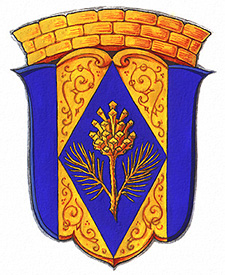    Утверждено Решением муниципального Совета внутригородского муниципального образования Санкт-Петербурга поселок Комарово от 20.12.2023 № 10-2   (в редакции Решения МС ВМО СПб поселок Комарово от   "28" февраля 2024 года № 2-1                                                                                                                                         (Приложение № 2 )                                                                                                                    Утверждено Решением муниципального Совета внутригородского муниципального образования Санкт-Петербурга поселок Комарово от 20.12.2023 № 10-2   (в редакции Решения МС ВМО СПб поселок Комарово от   "28" февраля 2024 года № 2-1                                                                                                                                         (Приложение № 2 )                                                                                                                    Утверждено Решением муниципального Совета внутригородского муниципального образования Санкт-Петербурга поселок Комарово от 20.12.2023 № 10-2   (в редакции Решения МС ВМО СПб поселок Комарово от   "28" февраля 2024 года № 2-1                                                                                                                                         (Приложение № 2 )                                                                                                                    Утверждено Решением муниципального Совета внутригородского муниципального образования Санкт-Петербурга поселок Комарово от 20.12.2023 № 10-2   (в редакции Решения МС ВМО СПб поселок Комарово от   "28" февраля 2024 года № 2-1                                                                                                                                         (Приложение № 2 )                                                                                                                    Утверждено Решением муниципального Совета внутригородского муниципального образования Санкт-Петербурга поселок Комарово от 20.12.2023 № 10-2   (в редакции Решения МС ВМО СПб поселок Комарово от   "28" февраля 2024 года № 2-1                                                                                                                                         (Приложение № 2 )                                                                                                                    Утверждено Решением муниципального Совета внутригородского муниципального образования Санкт-Петербурга поселок Комарово от 20.12.2023 № 10-2   (в редакции Решения МС ВМО СПб поселок Комарово от   "28" февраля 2024 года № 2-1                                                                                                                                         (Приложение № 2 )                                                                                                                    Утверждено Решением муниципального Совета внутригородского муниципального образования Санкт-Петербурга поселок Комарово от 20.12.2023 № 10-2   (в редакции Решения МС ВМО СПб поселок Комарово от   "28" февраля 2024 года № 2-1                                                                                                                                         (Приложение № 2 )                                                                                                                    Утверждено Решением муниципального Совета внутригородского муниципального образования Санкт-Петербурга поселок Комарово от 20.12.2023 № 10-2   (в редакции Решения МС ВМО СПб поселок Комарово от   "28" февраля 2024 года № 2-1                                                                                                                                         (Приложение № 2 )                                                                                                                    Утверждено Решением муниципального Совета внутригородского муниципального образования Санкт-Петербурга поселок Комарово от 20.12.2023 № 10-2   (в редакции Решения МС ВМО СПб поселок Комарово от   "28" февраля 2024 года № 2-1                                                                                                                                         (Приложение № 2 )                                                                                                                 ВЕДОМСТВЕННАЯ СТРУКТУРА РАСХОДОВ                                                                                                                                                                                                                                                                                                                                местного бюджета внутригородского муниципального образования города федерального значения Санкт-Петербурга поселок Комарово на 2024 годВЕДОМСТВЕННАЯ СТРУКТУРА РАСХОДОВ                                                                                                                                                                                                                                                                                                                                местного бюджета внутригородского муниципального образования города федерального значения Санкт-Петербурга поселок Комарово на 2024 годВЕДОМСТВЕННАЯ СТРУКТУРА РАСХОДОВ                                                                                                                                                                                                                                                                                                                                местного бюджета внутригородского муниципального образования города федерального значения Санкт-Петербурга поселок Комарово на 2024 годВЕДОМСТВЕННАЯ СТРУКТУРА РАСХОДОВ                                                                                                                                                                                                                                                                                                                                местного бюджета внутригородского муниципального образования города федерального значения Санкт-Петербурга поселок Комарово на 2024 годВЕДОМСТВЕННАЯ СТРУКТУРА РАСХОДОВ                                                                                                                                                                                                                                                                                                                                местного бюджета внутригородского муниципального образования города федерального значения Санкт-Петербурга поселок Комарово на 2024 годВЕДОМСТВЕННАЯ СТРУКТУРА РАСХОДОВ                                                                                                                                                                                                                                                                                                                                местного бюджета внутригородского муниципального образования города федерального значения Санкт-Петербурга поселок Комарово на 2024 годВЕДОМСТВЕННАЯ СТРУКТУРА РАСХОДОВ                                                                                                                                                                                                                                                                                                                                местного бюджета внутригородского муниципального образования города федерального значения Санкт-Петербурга поселок Комарово на 2024 годВЕДОМСТВЕННАЯ СТРУКТУРА РАСХОДОВ                                                                                                                                                                                                                                                                                                                                местного бюджета внутригородского муниципального образования города федерального значения Санкт-Петербурга поселок Комарово на 2024 годВЕДОМСТВЕННАЯ СТРУКТУРА РАСХОДОВ                                                                                                                                                                                                                                                                                                                                местного бюджета внутригородского муниципального образования города федерального значения Санкт-Петербурга поселок Комарово на 2024 годВЕДОМСТВЕННАЯ СТРУКТУРА РАСХОДОВ                                                                                                                                                                                                                                                                                                                                местного бюджета внутригородского муниципального образования города федерального значения Санкт-Петербурга поселок Комарово на 2024 годВЕДОМСТВЕННАЯ СТРУКТУРА РАСХОДОВ                                                                                                                                                                                                                                                                                                                                местного бюджета внутригородского муниципального образования города федерального значения Санкт-Петербурга поселок Комарово на 2024 год(тысяч рублей)(тысяч рублей)(тысяч рублей)Наименование статейНаименование статейГРБСКод раздела  подразделКод целевой статьиКод вида расход2024 год2024 год2025 год2025 год2026 год2026 годНаименование статейНаименование статейГРБСКод раздела  подразделКод целевой статьиКод вида расход2024 год2024 год2025 год2025 год2026 год2026 годНаименование статейНаименование статейГРБСКод раздела  подразделКод целевой статьиКод вида расход2024 год2024 год2025 год2025 год2026 год2026 годМестная администрация муниципального образования поселок КомаровоМестная администрация муниципального образования поселок Комарово88579 684,9  79 684,9  74 624,8  74 624,8  75 476,6  75 476,6  ОБЩЕГОСУДАРСТВЕННЫЕ ВОПРОСЫОБЩЕГОСУДАРСТВЕННЫЕ ВОПРОСЫ010013 374,8  13 374,8  12 303,8  12 303,8  12 648,2  12 648,2  Функционирование Правительства Российской Федерации, высших  исполнительных органов государственной власти субъектов Российской Федерации, местных администрацийФункционирование Правительства Российской Федерации, высших  исполнительных органов государственной власти субъектов Российской Федерации, местных администраций885010410 676,0  10 676,0  11 974,2  11 974,2  12 318,2  12 318,2  Расходы на содержание и обеспечение деятельности Местной администрации (исполнительно-распорядительного органа) муниципального образованияРасходы на содержание и обеспечение деятельности Местной администрации (исполнительно-распорядительного органа) муниципального образования010499000000317 664,4  7 664,4  8 865,5  8 865,5  9 085,4  9 085,4  Расходы на выплату персоналу в целях обеспечения выполнения функций государственными (муниципальными) органами, казенными учреждениями, органами управления государственными внебюджетными фондамиРасходы на выплату персоналу в целях обеспечения выполнения функций государственными (муниципальными) органами, казенными учреждениями, органами управления государственными внебюджетными фондами010499000000311006 235,9  6 235,9  6 504,9  6 504,9  6 764,7  6 764,7  Закупка товаров, работ и услуг для государственных (муниципальных) нуждЗакупка товаров, работ и услуг для государственных (муниципальных) нужд010499000000312001 394,5  1 394,5  2 325,6  2 325,6  2 284,3  2 284,3  Иные бюджетные ассигнованияИные бюджетные ассигнования0104990000003180034,0  34,0  35,0  35,0  36,4  36,4  Глава местной администрации (исполнительно-распорядительного органа муниципального образования)Глава местной администрации (исполнительно-распорядительного органа муниципального образования)885010499000000321 811,9  1 811,9  1 859,1  1 859,1  1 933,3  1 933,3  Расходы на выплату персоналу в целях обеспечения выполнения функций государственными (муниципальными) органами, казенными учреждениями, органами управления государственными внебюджетными фондамиРасходы на выплату персоналу в целях обеспечения выполнения функций государственными (муниципальными) органами, казенными учреждениями, органами управления государственными внебюджетными фондами010499000000321001 811,9  1 811,9  1 859,1  1 859,1  1 933,3  1 933,3  Расходы на исполнение государственного полномочия  по организации и осуществлению деятельности по опеке и попечительству за счет субвенции из бюджета Санкт-ПетербургаРасходы на исполнение государственного полномочия  по организации и осуществлению деятельности по опеке и попечительству за счет субвенции из бюджета Санкт-Петербурга885010499200G08501 199,7  1 199,7  1 249,6  1 249,6  1 299,5  1 299,5  Расходы на выплату персоналу в целях обеспечения выполнения функций государственными (муниципальными) органами, казенными учреждениями, органами управления государственными внебюджетными фондамиРасходы на выплату персоналу в целях обеспечения выполнения функций государственными (муниципальными) органами, казенными учреждениями, органами управления государственными внебюджетными фондами010499200G08501001 115,1  1 115,1  1 161,5  1 161,5  1 207,9  1 207,9  Закупка товаров, работ и услуг для государственных (муниципальных) нуждЗакупка товаров, работ и услуг для государственных (муниципальных) нужд010499200G085020084,6  84,6  88,1  88,1  91,6  91,6  Обеспечение проведения  выборов и референдумовОбеспечение проведения  выборов и референдумов01072 509,1  2 509,1  0,0  0,0  0,0  0,0  Расходы на обеспечение проведения выборов и референдумовРасходы на обеспечение проведения выборов и референдумов010799000000512 509,1  2 509,1  0,0  0,0  0,0  0,0  Иные бюджетные ассигнованияИные бюджетные ассигнования010799000000518002 509,1  2 509,1  0,0  0,0  0,0  0,0  Резервные фондыРезервные фонды885011120,0  20,0  20,0  20,0  20,0  20,0  Резервный фонд местной администрацииРезервный фонд местной администрации0111990000006120,0  20,0  20,0  20,0  20,0  20,0  Иные бюджетные ассигнованияИные бюджетные ассигнования0111990000006180020,0  20,0  20,0  20,0  20,0  20,0  Другие общегосударственные вопросыДругие общегосударственные вопросы8850113192,3  192,3  309,6  309,6  310,0  310,0  Расходы на осуществление закупок товаров, работ , услуг для обеспечения муниципальных нуждРасходы на осуществление закупок товаров, работ , услуг для обеспечения муниципальных нужд0113990000000782,6  82,6  0,0  0,0  0,0  0,0  Закупка товаров, работ и услуг для государственных (муниципальных) нуждЗакупка товаров, работ и услуг для государственных (муниципальных) нужд0113990000000782,6  82,6  0,0  0,0  0,0  0,0  Расходы на мероприятия по проведению публичных слушаний и собраний гражданРасходы на мероприятия по проведению публичных слушаний и собраний граждан01139900000008100,5  100,5  0,0  0,0  0,0  0,0  Закупка товаров, работ и услуг для государственных (муниципальных) нуждЗакупка товаров, работ и услуг для государственных (муниципальных) нужд01139900000008100,5  100,5  0,0  0,0  0,0  0,0  Формирование архивных фондов органов местного самоуправленияФормирование архивных фондов органов местного самоуправления011399000000710,0  0,0  300,0  300,0  300,0  300,0  Закупка товаров, работ и услуг для государственных (муниципальных) нуждЗакупка товаров, работ и услуг для государственных (муниципальных) нужд011399000000712000,0  0,0  300,0  300,0  300,0  300,0  Расходы на исполнение государственного полномочия  по составлению протоколов об административных правонарушениях за счет субвенции из бюджета Санкт-ПетербургаРасходы на исполнение государственного полномочия  по составлению протоколов об административных правонарушениях за счет субвенции из бюджета Санкт-Петербурга885011399200G01009,2  9,2  9,6  9,6  10,0  10,0  Закупка товаров, работ и услуг для государственных (муниципальных) нуждЗакупка товаров, работ и услуг для государственных (муниципальных) нужд011399200G01002009,2  9,2  9,6  9,6  10,0  10,0  НАЦИОНАЛЬНАЯ БЕЗОПАСНОСТЬ  И ПРАВООХРАНИТЕЛЬНАЯ ДЕЯТЕЛЬНОСТЬНАЦИОНАЛЬНАЯ БЕЗОПАСНОСТЬ  И ПРАВООХРАНИТЕЛЬНАЯ ДЕЯТЕЛЬНОСТЬ8850300298,6  298,6  300,6  300,6  312,5  312,5  Защита населения и территории от чрезвычайных ситуаций природного и техногенного характера, пожарная безопасностьЗащита населения и территории от чрезвычайных ситуаций природного и техногенного характера, пожарная безопасность031017,5  17,5  7,8  7,8  8,1  8,1  Муниципальная программа "Проведение подготовки и обучения неработающего населения способам защиты и действиям в чрезвычайных ситуациях, а также способам защиты от опасностей, возникающих при ведении военных действий или вследствие этих действий"Муниципальная программа "Проведение подготовки и обучения неработающего населения способам защиты и действиям в чрезвычайных ситуациях, а также способам защиты от опасностей, возникающих при ведении военных действий или вследствие этих действий"0310010000009117,5  17,5  7,8  7,8  8,1  8,1  Закупка товаров, работ и услуг для государственных (муниципальных) нуждЗакупка товаров, работ и услуг для государственных (муниципальных) нужд0310010000009120017,5  17,5  7,8  7,8  8,1  8,1  Другие вопросы в области национальной безопасности и правоохранительной деятельностиДругие вопросы в области национальной безопасности и правоохранительной деятельности8850314281,1  281,1  292,8  292,8  304,4  304,4  Муниципальная программа "Участие в реализации мер по профилактике дорожно-транспортного травматизма на территории внутригородского муниципального образования города федерального значения Санкт-Петербурга поселок Комарово"Муниципальная программа "Участие в реализации мер по профилактике дорожно-транспортного травматизма на территории внутригородского муниципального образования города федерального значения Санкт-Петербурга поселок Комарово"03140200000491243,6  243,6  253,8  253,8  263,9  263,9  Закупка товаров, работ и услуг для государственных (муниципальных) нуждЗакупка товаров, работ и услуг для государственных (муниципальных) нужд03140200000491200243,6  243,6  253,8  253,8  263,9  263,9  Муниципальная программа "Участие в деятельности по профилактике  правонарушений в Санкт-Петербурге  на территории внутригородского муниципального образования города федерального значения Санкт-Петербурга поселок Комарово"Муниципальная программа "Участие в деятельности по профилактике  правонарушений в Санкт-Петербурге  на территории внутригородского муниципального образования города федерального значения Санкт-Петербурга поселок Комарово"031403000005117,5  7,5  7,8  7,8  8,1  8,1  Закупка товаров, работ и услуг для государственных (муниципальных) нуждЗакупка товаров, работ и услуг для государственных (муниципальных) нужд031403000005112007,5  7,5  7,8  7,8  8,1  8,1  Муниципальная программа "Участие в профилактике терроризма и экстремизма, а также в минимизации и (или) ликвидации последствий проявления терроризма и экстремизма на территории внутригородского муниципального образования города федерального значения  Санкт-Петербурга поселок Комарово"Муниципальная программа "Участие в профилактике терроризма и экстремизма, а также в минимизации и (или) ликвидации последствий проявления терроризма и экстремизма на территории внутригородского муниципального образования города федерального значения  Санкт-Петербурга поселок Комарово"0314040000052115,0  15,0  15,6  15,6  16,2  16,2  Закупка товаров, работ и услуг для государственных (муниципальных) нуждЗакупка товаров, работ и услуг для государственных (муниципальных) нужд0314040000052120015,0  15,0  15,6  15,6  16,2  16,2  Муниципальная программа "Участие в деятельности по профилактике наркомании на территории внутригородского муниципального образования города федерального значения Санкт-Петербурга поселок Комарово"Муниципальная программа "Участие в деятельности по профилактике наркомании на территории внутригородского муниципального образования города федерального значения Санкт-Петербурга поселок Комарово"031405000005317,5  7,5  7,8  7,8  8,1  8,1  Закупка товаров, работ и услуг для государственных (муниципальных) нуждЗакупка товаров, работ и услуг для государственных (муниципальных) нужд031405000005312007,5  7,5  7,8  7,8  8,1  8,1  Муниципальная программа "Участие  в создании условий для реализации мер,  направленных на укрепление межнационального и межконфессионального согласия, сохранение и развитие языков и культуры народов Российской Федерации, проживающих на территории внутригородского муниципального образования города федерального значения Санкт-Петербурга поселок Комарово"Муниципальная программа "Участие  в создании условий для реализации мер,  направленных на укрепление межнационального и межконфессионального согласия, сохранение и развитие языков и культуры народов Российской Федерации, проживающих на территории внутригородского муниципального образования города федерального значения Санкт-Петербурга поселок Комарово"031406000005917,5  7,5  7,8  7,8  8,1  8,1  Закупка товаров, работ и услуг для государственных (муниципальных) нуждЗакупка товаров, работ и услуг для государственных (муниципальных) нужд031406000005912007,5  7,5  7,8  7,8  8,1  8,1  НАЦИОНАЛЬНАЯ ЭКОНОМИКАНАЦИОНАЛЬНАЯ ЭКОНОМИКА885040017 309,3  17 309,3  18 029,3  18 029,3  18 748,6  18 748,6  Общеэкономические вопросыОбщеэкономические вопросы0401190,4  190,4  198,3  198,3  206,2  206,2   Муниципальная программа "Участие в организации и финансировании временного трудоустройства несовершеннолетних в возрасте от 14 до 18 лет в свободное от учебы время на территории внутригородского муниципального образования города федерального значения Санкт-Петербурга поселок Комарово" Муниципальная программа "Участие в организации и финансировании временного трудоустройства несовершеннолетних в возрасте от 14 до 18 лет в свободное от учебы время на территории внутригородского муниципального образования города федерального значения Санкт-Петербурга поселок Комарово"04010700000101190,4  190,4  198,3  198,3  206,2  206,2  Иные бюджетные ассигнованияИные бюджетные ассигнования04010700000101200190,4  190,4  198,3  198,3  206,2  206,2  Дорожное хозяйство (дорожные фонды)Дорожное хозяйство (дорожные фонды)885040917 103,9  17 103,9  17 815,4  17 815,4  18 526,2  18 526,2  Муниципальная программа "Текущий ремонт и содержание дорог, расположенных в пределах границ муниципального образования поселок Комарово, в соответствии с перечнем,
утвержденным Правительством Санкт-Петербурга, внутригородского муниципального образования города федерального значения Санкт-Петербурга поселок Комарово"Муниципальная программа "Текущий ремонт и содержание дорог, расположенных в пределах границ муниципального образования поселок Комарово, в соответствии с перечнем,
утвержденным Правительством Санкт-Петербурга, внутригородского муниципального образования города федерального значения Санкт-Петербурга поселок Комарово"0409080000011117 103,9  17 103,9  17 815,4  17 815,4  18 526,2  18 526,2  Муниципальная программа "Текущий ремонт и содержание дорог, расположенных в пределах границ муниципального образования поселок Комарово, в соответствии с перечнем,
утвержденным Правительством Санкт-Петербурга, внутригородского муниципального образования города федерального значения Санкт-Петербурга поселок Комарово"Муниципальная программа "Текущий ремонт и содержание дорог, расположенных в пределах границ муниципального образования поселок Комарово, в соответствии с перечнем,
утвержденным Правительством Санкт-Петербурга, внутригородского муниципального образования города федерального значения Санкт-Петербурга поселок Комарово"0409080000011117 103,9  17 103,9  17 815,4  17 815,4  18 526,2  18 526,2  Закупка товаров, работ и услуг для государственных (муниципальных) нуждЗакупка товаров, работ и услуг для государственных (муниципальных) нужд0409080000011120017 103,9  17 103,9  17 815,4  17 815,4  18 526,2  18 526,2  Другие вопросы в области национальной экономикиДругие вопросы в области национальной экономики885041215,0  15,0  15,6  15,6  16,2  16,2  Муниципальная программа "Защита прав потребителей и содействие развитию малого бизнеса на территории внутригородского муниципального образования города федерального значения Санкт-Петербурга поселок Комарово"Муниципальная программа "Защита прав потребителей и содействие развитию малого бизнеса на территории внутригородского муниципального образования города федерального значения Санкт-Петербурга поселок Комарово"0412090000071515,0  15,0  15,6  15,6  16,2  16,2  Закупка товаров, работ и услуг для государственных (муниципальных) нуждЗакупка товаров, работ и услуг для государственных (муниципальных) нужд0412090000071520015,0  15,0  15,6  15,6  16,2  16,2  ЖИЛИЩНО-КОММУНАЛЬНОЕ ХОЗЯЙСТВОЖИЛИЩНО-КОММУНАЛЬНОЕ ХОЗЯЙСТВО885050034 969,9  34 969,9  29 647,4  29 647,4  28 134,1  28 134,1  БлагоустройствоБлагоустройство050334 969,9  34 969,9  29 647,4  29 647,4  28 134,1  28 134,1  Муниципальная программа "Благоустройство территории муниципального образования поселок Комарово"Муниципальная программа "Благоустройство территории муниципального образования поселок Комарово"0503100000000034 969,9  34 969,9  29 647,4  29 647,4  28 134,1  28 134,1  Расходы на обеспечение  проектирования благоустройства при размещении элементов благоустройстваРасходы на обеспечение  проектирования благоустройства при размещении элементов благоустройства05031000100131382,5  382,5  0,0  0,0  0,0  0,0  Закупка товаров, работ и услуг для государственных (муниципальных) нуждЗакупка товаров, работ и услуг для государственных (муниципальных) нужд05031000100131200382,5  382,5  0,0  0,0  0,0  0,0  Расходы на организацию благоустройства территории муниципального образованияРасходы на организацию благоустройства территории муниципального образования050310002001325 831,4  5 831,4  4 500,0  4 500,0  1 956,3  1 956,3  Закупка товаров, работ и услуг для государственных (муниципальных) нуждЗакупка товаров, работ и услуг для государственных (муниципальных) нужд050310002001322005 831,4  5 831,4  4 500,0  4 500,0  1 956,3  1 956,3  Расходы на размещение, содержание, включая ремонт, ограждений декоративных, ограждений газонных, полусфер, надолбов, приствольных решеток, устройств для вертикального озеленения и цветочного оформления, навесов, беседок, уличной мебели, урн, элементов озеленения, информационных щитов и стендов; размещение планировочного устройства, за исключением велосипедных дорожек, размещение покрытий, предназначенных для кратковременного и длительного хранения индивидуального автотранспорта, на внутриквартальных территорияхРасходы на размещение, содержание, включая ремонт, ограждений декоративных, ограждений газонных, полусфер, надолбов, приствольных решеток, устройств для вертикального озеленения и цветочного оформления, навесов, беседок, уличной мебели, урн, элементов озеленения, информационных щитов и стендов; размещение планировочного устройства, за исключением велосипедных дорожек, размещение покрытий, предназначенных для кратковременного и длительного хранения индивидуального автотранспорта, на внутриквартальных территориях050310003001333 318,8  3 318,8  3 448,5  3 448,5  4 500,0  4 500,0  Закупка товаров, работ и услуг для государственных (муниципальных) нуждЗакупка товаров, работ и услуг для государственных (муниципальных) нужд050310003001332003 318,8  3 318,8  3 448,5  3 448,5  4 500,0  4 500,0  Расходы на обустройство, содержание и уборка территорий спортивных площадокРасходы на обустройство, содержание и уборка территорий спортивных площадок0503100040015111 097,8  11 097,8  4 465,3  4 465,3  4 955,3  4 955,3  Закупка товаров, работ и услуг для государственных (муниципальных) нуждЗакупка товаров, работ и услуг для государственных (муниципальных) нужд0503100040015120011 097,8  11 097,8  4 465,3  4 465,3  4 955,3  4 955,3  Расходы на обустройство, содержание и уборка территорий детских площадокРасходы на обустройство, содержание и уборка территорий детских площадок050310005001521 873,0  1 873,0  3 500,0  3 500,0  2 500,0  2 500,0  Закупка товаров, работ и услуг для государственных (муниципальных) нуждЗакупка товаров, работ и услуг для государственных (муниципальных) нужд050310005001522001 873,0  1 873,0  3 500,0  3 500,0  2 500,0  2 500,0  Расходы на содержание внутриквартальных территорий в части обеспечения ремонта покрытий, расположенных на внутриквартальных территориях, и проведения санитарных рубок (в том числе удаление аварийных, больных деревьев и кустарников) на территориях, не относящихся к территориям зеленых насаждений в соответствии с законом Санкт-ПетербургаРасходы на содержание внутриквартальных территорий в части обеспечения ремонта покрытий, расположенных на внутриквартальных территориях, и проведения санитарных рубок (в том числе удаление аварийных, больных деревьев и кустарников) на территориях, не относящихся к территориям зеленых насаждений в соответствии с законом Санкт-Петербурга050310006001615 722,9  5 722,9  0,0  0,0  0,0  0,0  Закупка товаров, работ и услуг для государственных (муниципальных) нуждЗакупка товаров, работ и услуг для государственных (муниципальных) нужд050310006001612005 722,9  5 722,9  0,0  0,0  0,0  0,0  Расходы по организации работ по компенсационному озеленению в отношении территорий зеленых насаждений общего пользования  местного значения, осуществляемому в соответствии с законом Санкт-ПетербургаРасходы по организации работ по компенсационному озеленению в отношении территорий зеленых насаждений общего пользования  местного значения, осуществляемому в соответствии с законом Санкт-Петербурга05031000700162894,0  894,0  4 000,0  4 000,0  4 159,6  4 159,6  Закупка товаров, работ и услуг для государственных (муниципальных) нуждЗакупка товаров, работ и услуг для государственных (муниципальных) нужд05031000700162200894,0  894,0  4 000,0  4 000,0  4 159,6  4 159,6  Расходы на мероприятия по содержанию в порядке и благоустройству воинских захоронений, мемориальных сооружений и объектов, увековечивающих память погибших при защите ОтечестваРасходы на мероприятия по содержанию в порядке и благоустройству воинских захоронений, мемориальных сооружений и объектов, увековечивающих память погибших при защите Отечества0503100080016362,7  62,7  65,6  65,6  68,2  68,2  Закупка товаров, работ и услуг для государственных (муниципальных) нуждЗакупка товаров, работ и услуг для государственных (муниципальных) нужд0503100080016320062,7  62,7  65,6  65,6  68,2  68,2   Расходы на содержание, в том числе уборку, территорий зеленых насаждений общего пользования местного значения (включая расположенных на них элементов благоустройства), защиту зеленых насаждений на указанных территориях Расходы на содержание, в том числе уборку, территорий зеленых насаждений общего пользования местного значения (включая расположенных на них элементов благоустройства), защиту зеленых насаждений на указанных территориях050310009001643 770,9  3 770,9  5 168,0  5 168,0  5 374,2  5 374,2  Закупка товаров, работ и услуг для государственных (муниципальных) нуждЗакупка товаров, работ и услуг для государственных (муниципальных) нужд050310009001642003 770,9  3 770,9  5 168,0  5 168,0  5 374,2  5 374,2  Расходы на временное размещение, содержание, включая ремонт, элементов оформления Санкт-Петербурга к мероприятиям, в том числе культурно-массовым мероприятиям, городского, всероссийского и международного значения на внутриквартальных территорияхРасходы на временное размещение, содержание, включая ремонт, элементов оформления Санкт-Петербурга к мероприятиям, в том числе культурно-массовым мероприятиям, городского, всероссийского и международного значения на внутриквартальных территориях050310010001712 015,9  2 015,9  4 500,0  4 500,0  4 620,5  4 620,5  Закупка товаров, работ и услуг для государственных (муниципальных) нуждЗакупка товаров, работ и услуг для государственных (муниципальных) нужд050310010001712002 015,9  2 015,9  4 500,0  4 500,0  4 620,5  4 620,5  ОбразованиеОбразование8850700608,3  608,3  639,0  639,0  660,0  660,0  Профессиональная подготовка, переподготовка и повышение квалификацииПрофессиональная подготовка, переподготовка и повышение квалификации070590,8  90,8  100,0  100,0  100,0  100,0  Расходы на подготовку, переподготовку и повышение квалификации выборных должностных лиц местного самоуправления, депутатов представительного органа местного самоуправления, а также муниципальных служащих и работников муниципальных учрежденийРасходы на подготовку, переподготовку и повышение квалификации выборных должностных лиц местного самоуправления, депутатов представительного органа местного самоуправления, а также муниципальных служащих и работников муниципальных учреждений0705990000018090,8  90,8  100,0  100,0  100,0  100,0  Закупка товаров, работ и услуг для государственных (муниципальных) нуждЗакупка товаров, работ и услуг для государственных (муниципальных) нужд0705990000018020090,8  90,8  100,0  100,0  100,0  100,0  Молодежная политикаМолодежная политика0707220,0  220,0  229,0  229,0  238,0  238,0  Муниципальная программа "Проведение мероприятий  по военно-патриотическому воспитанию граждан, проживающих на территории внутригородского муниципального образования города федерального значения Санкт-Петербурга поселок Комарово"Муниципальная программа "Проведение мероприятий  по военно-патриотическому воспитанию граждан, проживающих на территории внутригородского муниципального образования города федерального значения Санкт-Петербурга поселок Комарово"07071100000192220,0  220,0  229,0  229,0  238,0  238,0  Закупка товаров, работ и услуг для государственных (муниципальных) нуждЗакупка товаров, работ и услуг для государственных (муниципальных) нужд07071100000192200220,0  220,0  229,0  229,0  238,0  238,0  Другие вопросы в области образованияДругие вопросы в области образования0709297,5  297,5  310,0  310,0  322,0  322,0  Муниципальная программа "Об осуществлении экологического просвещения, а также организации экологического воспитания и формирования экологической культуры в области обращения с твердыми коммунальными отходами на  территории внутригородского муниципального образования города федерального значения Санкт-Петербурга поселок Комарово"Муниципальная программа "Об осуществлении экологического просвещения, а также организации экологического воспитания и формирования экологической культуры в области обращения с твердыми коммунальными отходами на  территории внутригородского муниципального образования города федерального значения Санкт-Петербурга поселок Комарово"07091200000475297,5  297,5  310,0  310,0  322,0  322,0  Закупка товаров, работ и услуг для государственных (муниципальных) нуждЗакупка товаров, работ и услуг для государственных (муниципальных) нужд07091200000475200297,5  297,5  310,0  310,0  322,0  322,0  КУЛЬТУРА, КИНЕМАТОГРАФИЯ КУЛЬТУРА, КИНЕМАТОГРАФИЯ 88508009 321,0  9 321,0  9 719,3  9 719,3  10 829,0  10 829,0  КультураКультура08019 321,0  9 321,0  9 719,3  9 719,3  10 829,0  10 829,0  Муниципальная программа "Организация и проведение местных, и участие в организации и проведении городских праздничных и иных зрелищных мероприятий на территории внутригородского муниципального образования города федерального значения Санкт-Петербурга поселок Комарово"Муниципальная программа "Организация и проведение местных, и участие в организации и проведении городских праздничных и иных зрелищных мероприятий на территории внутригородского муниципального образования города федерального значения Санкт-Петербурга поселок Комарово"080113000002015 481,0  5 481,0  5 709,0  5 709,0  6 698,4  6 698,4  Закупка товаров, работ и услуг для государственных (муниципальных) нуждЗакупка товаров, работ и услуг для государственных (муниципальных) нужд080113000002012005 481,0  5 481,0  5 709,0  5 709,0  6 698,4  6 698,4  Муниципальная программа "Организация и проведение мероприятий по сохранению и развитию местных традиций на территории внутригородского муниципального образования города федерального значения города федерального значения Санкт-Петербурга поселок Комарово"Муниципальная программа "Организация и проведение мероприятий по сохранению и развитию местных традиций на территории внутригородского муниципального образования города федерального значения города федерального значения Санкт-Петербурга поселок Комарово"080114000002111 190,0  1 190,0  250,0  250,0  260,0  260,0  Закупка товаров, работ и услуг для государственных (муниципальных) нуждЗакупка товаров, работ и услуг для государственных (муниципальных) нужд080114000002112001 190,0  1 190,0  250,0  250,0  260,0  260,0  Муниципальная программа "Организация и проведение досуговых мероприятий во внутригородском муниципальном образовании города федерального значения Санкт-Петербурга поселок Комарово"Муниципальная программа "Организация и проведение досуговых мероприятий во внутригородском муниципальном образовании города федерального значения Санкт-Петербурга поселок Комарово"080115000002212 650,0  2 650,0  3 760,3  3 760,3  3 870,6  3 870,6  Закупка товаров, работ и услуг для государственных (муниципальных) нуждЗакупка товаров, работ и услуг для государственных (муниципальных) нужд080115000002212002 650,0  2 650,0  3 760,3  3 760,3  3 870,6  3 870,6  СОЦИАЛЬНАЯ ПОЛИТИКАСОЦИАЛЬНАЯ ПОЛИТИКА88510001 145,4  1 145,4  1 193,1  1 193,1  1 240,7  1 240,7  Социальное обеспечение населенияСоциальное обеспечение населения10031 145,4  1 145,4  1 193,1  1 193,1  1 240,7  1 240,7  Расходы по назначению, выплате, перерасчету ежемесячной доплаты за стаж (общую продолжительность) работы (службы) в органах местного самоуправления к трудовой пенсии по старости, трудовой пенсии по инвалидности, пенсии за выслугу лет лицам, замещавшим муниципальные должности, должности муниципальной службы в органах местного самоуправления (далее - доплата к пенсии), а также приостановлению, возобновлению, прекращению выплаты доплаты к пенсии в соответствии с законом Санкт-ПетербургаРасходы по назначению, выплате, перерасчету ежемесячной доплаты за стаж (общую продолжительность) работы (службы) в органах местного самоуправления к трудовой пенсии по старости, трудовой пенсии по инвалидности, пенсии за выслугу лет лицам, замещавшим муниципальные должности, должности муниципальной службы в органах местного самоуправления (далее - доплата к пенсии), а также приостановлению, возобновлению, прекращению выплаты доплаты к пенсии в соответствии с законом Санкт-Петербурга100399000002311 145,4  1 145,4  1 193,1  1 193,1  1 240,7  1 240,7  Социальное обеспечение и иные выплаты населениюСоциальное обеспечение и иные выплаты населению100399000002313001 145,4  1 145,4  1 193,1  1 193,1  1 240,7  1 240,7  ФИЗИЧЕСКАЯ КУЛЬТУРА И СПОРТФИЗИЧЕСКАЯ КУЛЬТУРА И СПОРТ88511002 290,0  2 290,0  2 260,0  2 260,0  2 350,0  2 350,0  Массовый спортМассовый спорт11022 290,0  2 290,0  2 260,0  2 260,0  2 350,0  2 350,0  Муниципальная программа "Организация и проведение официальных физкультурных мероприятий, физкультурно-оздоровительных мероприятий и спортивных мероприятий на территории внутригородского муниципального образования города федерального значения Санкт-Петербурга поселок Комарово"Муниципальная программа "Организация и проведение официальных физкультурных мероприятий, физкультурно-оздоровительных мероприятий и спортивных мероприятий на территории внутригородского муниципального образования города федерального значения Санкт-Петербурга поселок Комарово"110216000002312 290,0  2 290,0  2 260,0  2 260,0  2 350,0  2 350,0  Закупка товаров, работ и услуг для государственных (муниципальных) нуждЗакупка товаров, работ и услуг для государственных (муниципальных) нужд110216000002312002 290,0  2 290,0  2 260,0  2 260,0  2 350,0  2 350,0  СРЕДСТВА МАСОВОЙ ИНФОРМАЦИИСРЕДСТВА МАСОВОЙ ИНФОРМАЦИИ8851200627,6  627,6  532,3  532,3  553,5  553,5  Периодическая печать и издательстваПериодическая печать и издательства1202627,6  627,6  532,3  532,3  553,5  553,5  Расходы по учреждению печатного средства массовой информации для опубликования муниципальных правовых актов, обсуждения проектов муниципальных правовых актов по вопросам местного значения, доведения до сведения жителей муниципального образования официальной информации о социально-экономическом и культурном развитии муниципального образования, о развитии его общественной инфраструктуры и иной официальной информацииРасходы по учреждению печатного средства массовой информации для опубликования муниципальных правовых актов, обсуждения проектов муниципальных правовых актов по вопросам местного значения, доведения до сведения жителей муниципального образования официальной информации о социально-экономическом и культурном развитии муниципального образования, о развитии его общественной инфраструктуры и иной официальной информации12029900000251627,6  627,6  532,3  532,3  553,5  553,5  Закупка товаров, работ и услуг для государственных (муниципальных) нуждЗакупка товаров, работ и услуг для государственных (муниципальных) нужд12029900000251200627,6  627,6  532,3  532,3  553,5  553,5  Муниципальный Совет муниципального образования поселок КомаровоМуниципальный Совет муниципального образования поселок Комарово9355 275,9  5 275,9  5 491,5  5 491,5  5 710,5  5 710,5  ОБЩЕГОСУДАРСТВЕННЫЕ ВОПРОСЫОБЩЕГОСУДАРСТВЕННЫЕ ВОПРОСЫ01005 275,9  5 275,9  5 491,5  5 491,5  5 710,5  5 710,5  Функционирование высшего   должностного лица субъекта Российской Федерации и муниципального образованияФункционирование высшего   должностного лица субъекта Российской Федерации и муниципального образования93501021 784,8  1 784,8  1 859,1  1 859,1  1 933,3  1 933,3  Расходы на содержание лиц, замещающих выборные муниципальные должности (депутатов муниципальных советов, членов выборных органов местного самоуправления в Санкт-Петербурге выборных должностных лиц местного самоуправления), осуществляющих свои полномочия на постоянной основеРасходы на содержание лиц, замещающих выборные муниципальные должности (депутатов муниципальных советов, членов выборных органов местного самоуправления в Санкт-Петербурге выборных должностных лиц местного самоуправления), осуществляющих свои полномочия на постоянной основе010299000200101 784,8  1 784,8  1 859,1  1 859,1  1 933,3  1 933,3  Расходы на выплату персоналу в целях обеспечения выполнения функций государственными (муниципальными) органами, казенными учреждениями, органами управления государственными внебюджетными фондамиРасходы на выплату персоналу в целях обеспечения выполнения функций государственными (муниципальными) органами, казенными учреждениями, органами управления государственными внебюджетными фондами010299000200101001 784,8  1 784,8  1 859,1  1 859,1  1 933,3  1 933,3  Функционирование законодательных(представительных) органов государственной власти и представительных органов муниципального образованияФункционирование законодательных(представительных) органов государственной власти и представительных органов муниципального образования93501033 491,1  3 491,1  3 632,4  3 632,4  3 777,2  3 777,2  Расходы на содержание и обеспечение деятельности представительного органа муниципального образованияРасходы на содержание и обеспечение деятельности представительного органа муниципального образования010399000200213 209,9  3 209,9  3 325,0  3 325,0  3 457,5  3 457,5  Расходы на выплату персоналу в целях обеспечения выполнения функций государственными (муниципальными) органами, казенными учреждениями, органами управления государственными внебюджетными фондамиРасходы на выплату персоналу в целях обеспечения выполнения функций государственными (муниципальными) органами, казенными учреждениями, органами управления государственными внебюджетными фондами010399000200211002 545,5  2 545,5  2 651,5  2 651,5  2 757,4  2 757,4  Закупка товаров, работ и услуг для государственных (муниципальных) нуждЗакупка товаров, работ и услуг для государственных (муниципальных) нужд01039900020021200650,5  650,5  659,0  659,0  685,0  685,0  Иные бюджетные ассигнованияИные бюджетные ассигнования0103990002002180013,9  13,9  14,5  14,5  15,1  15,1  Компенсация депутатам муниципального совета, членам выборных органов местного самоуправления, выборным должностным лицам местного самоуправления, осуществляющим свои полномочия на непостоянной основе, расходов в связи с осуществлением ими своих мандатовКомпенсация депутатам муниципального совета, членам выборных органов местного самоуправления, выборным должностным лицам местного самоуправления, осуществляющим свои полномочия на непостоянной основе, расходов в связи с осуществлением ими своих мандатов93501039900020022173,2  173,2  194,9  194,9  202,7  202,7  Расходы на выплату персоналу в целях обеспечения выполнения функций государственными (муниципальными) органами, казенными учреждениями, органами управления государственными внебюджетными фондамиРасходы на выплату персоналу в целях обеспечения выполнения функций государственными (муниципальными) органами, казенными учреждениями, органами управления государственными внебюджетными фондами01039900020022100173,2  173,2  194,9  194,9  202,7  202,7  Расходы по уплате членских взносов на осуществление деятельности Совета муниципальных образований Санкт-Петербурга и содержание его органовРасходы по уплате членских взносов на осуществление деятельности Совета муниципальных образований Санкт-Петербурга и содержание его органов93501039900020441108,0  108,0  112,5  112,5  117,0  117,0  Иные бюджетные ассигнованияИные бюджетные ассигнования01039900020441800108,0  108,0  112,5  112,5  117,0  117,0  ИТОГО РАСХОДОВИТОГО РАСХОДОВ85 243,485 243,480 116,380 116,381 187,181 187,1Утверждено Решением муниципального Совета внутригорордского муниципального образования Санкт-Петербурга поселок Комарово от 20.12.2023 № 10-2 (в редакции Решения МС ВМО СПб поселок Комарово от   "28" февраля 2024 года № 2-1                                                                                                                                                                                                                                                                                                                                                                                                                                                                                                                     (Приложение 3)
                                                                                                                                                                                                                                   Утверждено Решением муниципального Совета внутригорордского муниципального образования Санкт-Петербурга поселок Комарово от 20.12.2023 № 10-2 (в редакции Решения МС ВМО СПб поселок Комарово от   "28" февраля 2024 года № 2-1                                                                                                                                                                                                                                                                                                                                                                                                                                                                                                                     (Приложение 3)
                                                                                                                                                                                                                                   Утверждено Решением муниципального Совета внутригорордского муниципального образования Санкт-Петербурга поселок Комарово от 20.12.2023 № 10-2 (в редакции Решения МС ВМО СПб поселок Комарово от   "28" февраля 2024 года № 2-1                                                                                                                                                                                                                                                                                                                                                                                                                                                                                                                     (Приложение 3)
                                                                                                                                                                                                                                   Утверждено Решением муниципального Совета внутригорордского муниципального образования Санкт-Петербурга поселок Комарово от 20.12.2023 № 10-2 (в редакции Решения МС ВМО СПб поселок Комарово от   "28" февраля 2024 года № 2-1                                                                                                                                                                                                                                                                                                                                                                                                                                                                                                                     (Приложение 3)
                                                                                                                                                                                                                                   Утверждено Решением муниципального Совета внутригорордского муниципального образования Санкт-Петербурга поселок Комарово от 20.12.2023 № 10-2 (в редакции Решения МС ВМО СПб поселок Комарово от   "28" февраля 2024 года № 2-1                                                                                                                                                                                                                                                                                                                                                                                                                                                                                                                     (Приложение 3)
                                                                                                                                                                                                                                   Утверждено Решением муниципального Совета внутригорордского муниципального образования Санкт-Петербурга поселок Комарово от 20.12.2023 № 10-2 (в редакции Решения МС ВМО СПб поселок Комарово от   "28" февраля 2024 года № 2-1                                                                                                                                                                                                                                                                                                                                                                                                                                                                                                                     (Приложение 3)
                                                                                                                                                                                                                                   Утверждено Решением муниципального Совета внутригорордского муниципального образования Санкт-Петербурга поселок Комарово от 20.12.2023 № 10-2 (в редакции Решения МС ВМО СПб поселок Комарово от   "28" февраля 2024 года № 2-1                                                                                                                                                                                                                                                                                                                                                                                                                                                                                                                     (Приложение 3)
                                                                                                                                                                                                                                   Утверждено Решением муниципального Совета внутригорордского муниципального образования Санкт-Петербурга поселок Комарово от 20.12.2023 № 10-2 (в редакции Решения МС ВМО СПб поселок Комарово от   "28" февраля 2024 года № 2-1                                                                                                                                                                                                                                                                                                                                                                                                                                                                                                                     (Приложение 3)
                                                                                                                                                                                                                                   Утверждено Решением муниципального Совета внутригорордского муниципального образования Санкт-Петербурга поселок Комарово от 20.12.2023 № 10-2 (в редакции Решения МС ВМО СПб поселок Комарово от   "28" февраля 2024 года № 2-1                                                                                                                                                                                                                                                                                                                                                                                                                                                                                                                     (Приложение 3)
                                                                                                                                                                                                                                   Утверждено Решением муниципального Совета внутригорордского муниципального образования Санкт-Петербурга поселок Комарово от 20.12.2023 № 10-2 (в редакции Решения МС ВМО СПб поселок Комарово от   "28" февраля 2024 года № 2-1                                                                                                                                                                                                                                                                                                                                                                                                                                                                                                                     (Приложение 3)
                                                                                                                                                                                                                                   Утверждено Решением муниципального Совета внутригорордского муниципального образования Санкт-Петербурга поселок Комарово от 20.12.2023 № 10-2 (в редакции Решения МС ВМО СПб поселок Комарово от   "28" февраля 2024 года № 2-1                                                                                                                                                                                                                                                                                                                                                                                                                                                                                                                     (Приложение 3)
                                                                                                                                                                                                                                   Утверждено Решением муниципального Совета внутригорордского муниципального образования Санкт-Петербурга поселок Комарово от 20.12.2023 № 10-2 (в редакции Решения МС ВМО СПб поселок Комарово от   "28" февраля 2024 года № 2-1                                                                                                                                                                                                                                                                                                                                                                                                                                                                                                                     (Приложение 3)
                                                                                                                                                                                                                                   Утверждено Решением муниципального Совета внутригорордского муниципального образования Санкт-Петербурга поселок Комарово от 20.12.2023 № 10-2 (в редакции Решения МС ВМО СПб поселок Комарово от   "28" февраля 2024 года № 2-1                                                                                                                                                                                                                                                                                                                                                                                                                                                                                                                     (Приложение 3)
                                                                                                                                                                                                                                   Утверждено Решением муниципального Совета внутригорордского муниципального образования Санкт-Петербурга поселок Комарово от 20.12.2023 № 10-2 (в редакции Решения МС ВМО СПб поселок Комарово от   "28" февраля 2024 года № 2-1                                                                                                                                                                                                                                                                                                                                                                                                                                                                                                                     (Приложение 3)
                                                                                                                                                                                                                                   Утверждено Решением муниципального Совета внутригорордского муниципального образования Санкт-Петербурга поселок Комарово от 20.12.2023 № 10-2 (в редакции Решения МС ВМО СПб поселок Комарово от   "28" февраля 2024 года № 2-1                                                                                                                                                                                                                                                                                                                                                                                                                                                                                                                     (Приложение 3)
                                                                                                                                                                                                                                   Утверждено Решением муниципального Совета внутригорордского муниципального образования Санкт-Петербурга поселок Комарово от 20.12.2023 № 10-2 (в редакции Решения МС ВМО СПб поселок Комарово от   "28" февраля 2024 года № 2-1                                                                                                                                                                                                                                                                                                                                                                                                                                                                                                                     (Приложение 3)
                                                                                                                                                                                                                                   Утверждено Решением муниципального Совета внутригорордского муниципального образования Санкт-Петербурга поселок Комарово от 20.12.2023 № 10-2 (в редакции Решения МС ВМО СПб поселок Комарово от   "28" февраля 2024 года № 2-1                                                                                                                                                                                                                                                                                                                                                                                                                                                                                                                     (Приложение 3)
                                                                                                                                                                                                                                   Утверждено Решением муниципального Совета внутригорордского муниципального образования Санкт-Петербурга поселок Комарово от 20.12.2023 № 10-2 (в редакции Решения МС ВМО СПб поселок Комарово от   "28" февраля 2024 года № 2-1                                                                                                                                                                                                                                                                                                                                                                                                                                                                                                                     (Приложение 3)
                                                                                                                                                                                                                                   Утверждено Решением муниципального Совета внутригорордского муниципального образования Санкт-Петербурга поселок Комарово от 20.12.2023 № 10-2 (в редакции Решения МС ВМО СПб поселок Комарово от   "28" февраля 2024 года № 2-1                                                                                                                                                                                                                                                                                                                                                                                                                                                                                                                     (Приложение 3)
                                                                                                                                                                                                                                   Утверждено Решением муниципального Совета внутригорордского муниципального образования Санкт-Петербурга поселок Комарово от 20.12.2023 № 10-2 (в редакции Решения МС ВМО СПб поселок Комарово от   "28" февраля 2024 года № 2-1                                                                                                                                                                                                                                                                                                                                                                                                                                                                                                                     (Приложение 3)
                                                                                                                                                                                                                                   РАСПРЕДЕЛЕНИЕ БЮДЖЕТНЫХ АССИГНОВАНИЙРАСПРЕДЕЛЕНИЕ БЮДЖЕТНЫХ АССИГНОВАНИЙРАСПРЕДЕЛЕНИЕ БЮДЖЕТНЫХ АССИГНОВАНИЙРАСПРЕДЕЛЕНИЕ БЮДЖЕТНЫХ АССИГНОВАНИЙРАСПРЕДЕЛЕНИЕ БЮДЖЕТНЫХ АССИГНОВАНИЙРАСПРЕДЕЛЕНИЕ БЮДЖЕТНЫХ АССИГНОВАНИЙРАСПРЕДЕЛЕНИЕ БЮДЖЕТНЫХ АССИГНОВАНИЙРАСПРЕДЕЛЕНИЕ БЮДЖЕТНЫХ АССИГНОВАНИЙРАСПРЕДЕЛЕНИЕ БЮДЖЕТНЫХ АССИГНОВАНИЙРАСПРЕДЕЛЕНИЕ БЮДЖЕТНЫХ АССИГНОВАНИЙРАСПРЕДЕЛЕНИЕ БЮДЖЕТНЫХ АССИГНОВАНИЙРАСПРЕДЕЛЕНИЕ БЮДЖЕТНЫХ АССИГНОВАНИЙРАСПРЕДЕЛЕНИЕ БЮДЖЕТНЫХ АССИГНОВАНИЙРАСПРЕДЕЛЕНИЕ БЮДЖЕТНЫХ АССИГНОВАНИЙРАСПРЕДЕЛЕНИЕ БЮДЖЕТНЫХ АССИГНОВАНИЙРАСПРЕДЕЛЕНИЕ БЮДЖЕТНЫХ АССИГНОВАНИЙРАСПРЕДЕЛЕНИЕ БЮДЖЕТНЫХ АССИГНОВАНИЙРАСПРЕДЕЛЕНИЕ БЮДЖЕТНЫХ АССИГНОВАНИЙРАСПРЕДЕЛЕНИЕ БЮДЖЕТНЫХ АССИГНОВАНИЙместного бюджета внутригородского муниципального образования  города федерального значения Санкт-Петербурга  поселок Комарово на 2024 год и плановый период 2025-2026 годовместного бюджета внутригородского муниципального образования  города федерального значения Санкт-Петербурга  поселок Комарово на 2024 год и плановый период 2025-2026 годовместного бюджета внутригородского муниципального образования  города федерального значения Санкт-Петербурга  поселок Комарово на 2024 год и плановый период 2025-2026 годовместного бюджета внутригородского муниципального образования  города федерального значения Санкт-Петербурга  поселок Комарово на 2024 год и плановый период 2025-2026 годовместного бюджета внутригородского муниципального образования  города федерального значения Санкт-Петербурга  поселок Комарово на 2024 год и плановый период 2025-2026 годовместного бюджета внутригородского муниципального образования  города федерального значения Санкт-Петербурга  поселок Комарово на 2024 год и плановый период 2025-2026 годовместного бюджета внутригородского муниципального образования  города федерального значения Санкт-Петербурга  поселок Комарово на 2024 год и плановый период 2025-2026 годовместного бюджета внутригородского муниципального образования  города федерального значения Санкт-Петербурга  поселок Комарово на 2024 год и плановый период 2025-2026 годовместного бюджета внутригородского муниципального образования  города федерального значения Санкт-Петербурга  поселок Комарово на 2024 год и плановый период 2025-2026 годовместного бюджета внутригородского муниципального образования  города федерального значения Санкт-Петербурга  поселок Комарово на 2024 год и плановый период 2025-2026 годовместного бюджета внутригородского муниципального образования  города федерального значения Санкт-Петербурга  поселок Комарово на 2024 год и плановый период 2025-2026 годовместного бюджета внутригородского муниципального образования  города федерального значения Санкт-Петербурга  поселок Комарово на 2024 год и плановый период 2025-2026 годовместного бюджета внутригородского муниципального образования  города федерального значения Санкт-Петербурга  поселок Комарово на 2024 год и плановый период 2025-2026 годовместного бюджета внутригородского муниципального образования  города федерального значения Санкт-Петербурга  поселок Комарово на 2024 год и плановый период 2025-2026 годовместного бюджета внутригородского муниципального образования  города федерального значения Санкт-Петербурга  поселок Комарово на 2024 год и плановый период 2025-2026 годовместного бюджета внутригородского муниципального образования  города федерального значения Санкт-Петербурга  поселок Комарово на 2024 год и плановый период 2025-2026 годовместного бюджета внутригородского муниципального образования  города федерального значения Санкт-Петербурга  поселок Комарово на 2024 год и плановый период 2025-2026 годовместного бюджета внутригородского муниципального образования  города федерального значения Санкт-Петербурга  поселок Комарово на 2024 год и плановый период 2025-2026 годовместного бюджета внутригородского муниципального образования  города федерального значения Санкт-Петербурга  поселок Комарово на 2024 год и плановый период 2025-2026 годов(тысяч рублей)(тысяч рублей)(тысяч рублей)(тысяч рублей)(тысяч рублей)(тысяч рублей)(тысяч рублей)(тысяч рублей)(тысяч рублей)(тысяч рублей)(тысяч рублей)(тысяч рублей)(тысяч рублей)(тысяч рублей)(тысяч рублей)(тысяч рублей)(тысяч рублей)(тысяч рублей)Наименование статейНаименование статейНаименование статейНаименование статейКод раздела  подразделаКод раздела  подразделаКод раздела  подразделаКод целевой статьиКод целевой статьиКод целевой статьиКод целевой статьиКод вида расходКод вида расходКод вида расход2024 год2024 год2024 год2025 год2025 год2025 год2025 год2026 год2026 год2026 год2026 годНаименование статейНаименование статейНаименование статейНаименование статейКод раздела  подразделаКод раздела  подразделаКод раздела  подразделаКод целевой статьиКод целевой статьиКод целевой статьиКод целевой статьиКод вида расходКод вида расходКод вида расход2024 год2024 год2024 год2025 год2025 год2025 год2025 год2026 год2026 год2026 год2026 годНаименование статейНаименование статейНаименование статейНаименование статейКод раздела  подразделаКод раздела  подразделаКод раздела  подразделаКод целевой статьиКод целевой статьиКод целевой статьиКод целевой статьиКод вида расходКод вида расходКод вида расход2024 год2024 год2024 год2025 год2025 год2025 год2025 год2026 год2026 год2026 год2026 год11113334444555666ОБЩЕГОСУДАРСТВЕННЫЕ ВОПРОСЫОБЩЕГОСУДАРСТВЕННЫЕ ВОПРОСЫОБЩЕГОСУДАРСТВЕННЫЕ ВОПРОСЫОБЩЕГОСУДАРСТВЕННЫЕ ВОПРОСЫ01000100010018 650,7  18 650,7  18 650,7  17 795,3  17 795,3  17 795,3  17 795,3  18 358,7  18 358,7  18 358,7  18 358,7  Функционирование высшего   должностного лица субъекта Российской Федерации и муниципального образованияФункционирование высшего   должностного лица субъекта Российской Федерации и муниципального образованияФункционирование высшего   должностного лица субъекта Российской Федерации и муниципального образованияФункционирование высшего   должностного лица субъекта Российской Федерации и муниципального образования0102010201021 784,8  1 784,8  1 784,8  1 859,1  1 859,1  1 859,1  1 859,1  1 933,3  1 933,3  1 933,3  1 933,3  Глава  муниципального образования Глава  муниципального образования Глава  муниципального образования Глава  муниципального образования 01020102010299000200109900020010990002001099000200101 784,8  1 784,8  1 784,8  1 859,1  1 859,1  1 859,1  1 859,1  1 933,3  1 933,3  1 933,3  1 933,3  Расходы на выплату персоналу в целях обеспечения выполнения функций государственными (муниципальными) органами, казенными учреждениями, органами управления государственными внебюджетными фондамиРасходы на выплату персоналу в целях обеспечения выполнения функций государственными (муниципальными) органами, казенными учреждениями, органами управления государственными внебюджетными фондамиРасходы на выплату персоналу в целях обеспечения выполнения функций государственными (муниципальными) органами, казенными учреждениями, органами управления государственными внебюджетными фондамиРасходы на выплату персоналу в целях обеспечения выполнения функций государственными (муниципальными) органами, казенными учреждениями, органами управления государственными внебюджетными фондами01020102010299000200109900020010990002001099000200101001001001 784,8  1 784,8  1 784,8  1 859,1  1 859,1  1 859,1  1 859,1  1 933,3  1 933,3  1 933,3  1 933,3  Функционирование законодательных (представительных) органов государственной власти и представительных органов муниципального образованияФункционирование законодательных (представительных) органов государственной власти и представительных органов муниципального образованияФункционирование законодательных (представительных) органов государственной власти и представительных органов муниципального образованияФункционирование законодательных (представительных) органов государственной власти и представительных органов муниципального образования0103010301033 491,1  3 491,1  3 491,1  3 632,4  3 632,4  3 632,4  3 632,4  3 777,2  3 777,2  3 777,2  3 777,2  Расходы на содержание и обеспечение деятельности представительного органа муниципального образованияРасходы на содержание и обеспечение деятельности представительного органа муниципального образованияРасходы на содержание и обеспечение деятельности представительного органа муниципального образованияРасходы на содержание и обеспечение деятельности представительного органа муниципального образования01030103010399000200219900020021990002002199000200213 209,9  3 209,9  3 209,9  3 325,0  3 325,0  3 325,0  3 325,0  3 457,5  3 457,5  3 457,5  3 457,5  Расходы на выплату персоналу в целях обеспечения выполнения функций государственными (муниципальными) органами, казенными учреждениями, органами управления государственными внебюджетными фондамиРасходы на выплату персоналу в целях обеспечения выполнения функций государственными (муниципальными) органами, казенными учреждениями, органами управления государственными внебюджетными фондамиРасходы на выплату персоналу в целях обеспечения выполнения функций государственными (муниципальными) органами, казенными учреждениями, органами управления государственными внебюджетными фондамиРасходы на выплату персоналу в целях обеспечения выполнения функций государственными (муниципальными) органами, казенными учреждениями, органами управления государственными внебюджетными фондами01030103010399000200219900020021990002002199000200211001001002 545,5  2 545,5  2 545,5  2 651,5  2 651,5  2 651,5  2 651,5  2 757,4  2 757,4  2 757,4  2 757,4  Закупка товаров, работ и услуг для государственных (муниципальных) нуждЗакупка товаров, работ и услуг для государственных (муниципальных) нуждЗакупка товаров, работ и услуг для государственных (муниципальных) нуждЗакупка товаров, работ и услуг для государственных (муниципальных) нужд0103010301039900020021990002002199000200219900020021200200200650,5  650,5  650,5  659,0  659,0  659,0  659,0  685,0  685,0  685,0  685,0  Иные бюджетные ассигнованияИные бюджетные ассигнованияИные бюджетные ассигнованияИные бюджетные ассигнования010301030103990002002199000200219900020021990002002180080080013,9  13,9  13,9  14,5  14,5  14,5  14,5  15,1  15,1  15,1  15,1  Компенсация депутатам муниципального совета, членам выборных органов местного самоуправления, выборным должностным лицам местного самоуправления, осуществляющим свои полномочия на непостоянной основе, расходов в связи с осуществлением ими своих мандатовКомпенсация депутатам муниципального совета, членам выборных органов местного самоуправления, выборным должностным лицам местного самоуправления, осуществляющим свои полномочия на непостоянной основе, расходов в связи с осуществлением ими своих мандатовКомпенсация депутатам муниципального совета, членам выборных органов местного самоуправления, выборным должностным лицам местного самоуправления, осуществляющим свои полномочия на непостоянной основе, расходов в связи с осуществлением ими своих мандатовКомпенсация депутатам муниципального совета, членам выборных органов местного самоуправления, выборным должностным лицам местного самоуправления, осуществляющим свои полномочия на непостоянной основе, расходов в связи с осуществлением ими своих мандатов0103010301039900020022990002002299000200229900020022173,2  173,2  173,2  194,9  194,9  194,9  194,9  202,7  202,7  202,7  202,7  Расходы на выплату персоналу в целях обеспечения выполнения функций государственными (муниципальными) органами, казенными учреждениями, органами управления государственными внебюджетными фондамиРасходы на выплату персоналу в целях обеспечения выполнения функций государственными (муниципальными) органами, казенными учреждениями, органами управления государственными внебюджетными фондамиРасходы на выплату персоналу в целях обеспечения выполнения функций государственными (муниципальными) органами, казенными учреждениями, органами управления государственными внебюджетными фондамиРасходы на выплату персоналу в целях обеспечения выполнения функций государственными (муниципальными) органами, казенными учреждениями, органами управления государственными внебюджетными фондами0103010301039900020022990002002299000200229900020022100100100173,2  173,2  173,2  194,9  194,9  194,9  194,9  202,7  202,7  202,7  202,7  Расходы по уплате членских взносов на осуществление деятельности Совета муниципальных образований Санкт-Петербурга и содержание его органовРасходы по уплате членских взносов на осуществление деятельности Совета муниципальных образований Санкт-Петербурга и содержание его органовРасходы по уплате членских взносов на осуществление деятельности Совета муниципальных образований Санкт-Петербурга и содержание его органовРасходы по уплате членских взносов на осуществление деятельности Совета муниципальных образований Санкт-Петербурга и содержание его органов0103010301039900020441990002044199000204419900020441108,0  108,0  108,0  112,5  112,5  112,5  112,5  117,0  117,0  117,0  117,0  Иные бюджетные ассигнованияИные бюджетные ассигнованияИные бюджетные ассигнованияИные бюджетные ассигнования0103010301039900020441990002044199000204419900020441800800800108,0  108,0  108,0  112,5  112,5  112,5  112,5  117,0  117,0  117,0  117,0  Функционирование Правительства Российской Федерации, высших  исполнительных органов государственной власти субъектов Российской Федерации, местных администрацийФункционирование Правительства Российской Федерации, высших  исполнительных органов государственной власти субъектов Российской Федерации, местных администрацийФункционирование Правительства Российской Федерации, высших  исполнительных органов государственной власти субъектов Российской Федерации, местных администрацийФункционирование Правительства Российской Федерации, высших  исполнительных органов государственной власти субъектов Российской Федерации, местных администраций01040104010410 676,0  10 676,0  10 676,0  11 974,2  11 974,2  11 974,2  11 974,2  12 318,2  12 318,2  12 318,2  12 318,2  Расходы на содержание и обеспечение деятельности Местной администрации (исполнительно-распорядительного органа) муниципального образованияРасходы на содержание и обеспечение деятельности Местной администрации (исполнительно-распорядительного органа) муниципального образованияРасходы на содержание и обеспечение деятельности Местной администрации (исполнительно-распорядительного органа) муниципального образованияРасходы на содержание и обеспечение деятельности Местной администрации (исполнительно-распорядительного органа) муниципального образования01040104010499000000319900000031990000003199000000317 664,4  7 664,4  7 664,4  8 865,5  8 865,5  8 865,5  8 865,5  9 085,4  9 085,4  9 085,4  9 085,4  Расходы на выплату персоналу в целях обеспечения выполнения функций государственными (муниципальными) органами, казенными учреждениями, органами управления государственными внебюджетными фондамиРасходы на выплату персоналу в целях обеспечения выполнения функций государственными (муниципальными) органами, казенными учреждениями, органами управления государственными внебюджетными фондамиРасходы на выплату персоналу в целях обеспечения выполнения функций государственными (муниципальными) органами, казенными учреждениями, органами управления государственными внебюджетными фондамиРасходы на выплату персоналу в целях обеспечения выполнения функций государственными (муниципальными) органами, казенными учреждениями, органами управления государственными внебюджетными фондами01040104010499000000319900000031990000003199000000311001001006 235,9  6 235,9  6 235,9  6 504,9  6 504,9  6 504,9  6 504,9  6 764,7  6 764,7  6 764,7  6 764,7  Закупка товаров, работ и услуг для государственных (муниципальных) нуждЗакупка товаров, работ и услуг для государственных (муниципальных) нуждЗакупка товаров, работ и услуг для государственных (муниципальных) нуждЗакупка товаров, работ и услуг для государственных (муниципальных) нужд01040104010499000000319900000031990000003199000000312002002001 394,5  1 394,5  1 394,5  2 325,6  2 325,6  2 325,6  2 325,6  2 284,3  2 284,3  2 284,3  2 284,3  Иные бюджетные ассигнованияИные бюджетные ассигнованияИные бюджетные ассигнованияИные бюджетные ассигнования010401040104990000003199000000319900000031990000003180080080034,0  34,0  34,0  35,0  35,0  35,0  35,0  36,4  36,4  36,4  36,4  Глава местной администрации (исполнительно-распорядительного органа муниципального образования)Глава местной администрации (исполнительно-распорядительного органа муниципального образования)Глава местной администрации (исполнительно-распорядительного органа муниципального образования)Глава местной администрации (исполнительно-распорядительного органа муниципального образования)01040104010499000000329900000032990000003299000000321 811,9  1 811,9  1 811,9  1 859,1  1 859,1  1 859,1  1 859,1  1 933,3  1 933,3  1 933,3  1 933,3  Расходы на выплату персоналу в целях обеспечения выполнения функций государственными (муниципальными) органами, казенными учреждениями, органами управления государственными внебюджетными фондамиРасходы на выплату персоналу в целях обеспечения выполнения функций государственными (муниципальными) органами, казенными учреждениями, органами управления государственными внебюджетными фондамиРасходы на выплату персоналу в целях обеспечения выполнения функций государственными (муниципальными) органами, казенными учреждениями, органами управления государственными внебюджетными фондамиРасходы на выплату персоналу в целях обеспечения выполнения функций государственными (муниципальными) органами, казенными учреждениями, органами управления государственными внебюджетными фондами01040104010499000000329900000032990000003299000000321001001001 811,9  1 811,9  1 811,9  1 859,1  1 859,1  1 859,1  1 859,1  1 933,3  1 933,3  1 933,3  1 933,3  Расходы на исполнение государственного полномочия  по организации и осуществлению деятельности по опеке и попечительству за счет субвенции из бюджета Санкт-ПетербургаРасходы на исполнение государственного полномочия  по организации и осуществлению деятельности по опеке и попечительству за счет субвенции из бюджета Санкт-ПетербургаРасходы на исполнение государственного полномочия  по организации и осуществлению деятельности по опеке и попечительству за счет субвенции из бюджета Санкт-ПетербургаРасходы на исполнение государственного полномочия  по организации и осуществлению деятельности по опеке и попечительству за счет субвенции из бюджета Санкт-Петербурга01040104010499200G085099200G085099200G085099200G08501 199,7  1 199,7  1 199,7  1 249,6  1 249,6  1 249,6  1 249,6  1 299,5  1 299,5  1 299,5  1 299,5  Расходы на выплату персоналу в целях обеспечения выполнения функций государственными (муниципальными) органами, казенными учреждениями, органами управления государственными внебюджетными фондамиРасходы на выплату персоналу в целях обеспечения выполнения функций государственными (муниципальными) органами, казенными учреждениями, органами управления государственными внебюджетными фондамиРасходы на выплату персоналу в целях обеспечения выполнения функций государственными (муниципальными) органами, казенными учреждениями, органами управления государственными внебюджетными фондамиРасходы на выплату персоналу в целях обеспечения выполнения функций государственными (муниципальными) органами, казенными учреждениями, органами управления государственными внебюджетными фондами01040104010499200G085099200G085099200G085099200G08501001001001 115,1  1 115,1  1 115,1  1 161,5  1 161,5  1 161,5  1 161,5  1 207,9  1 207,9  1 207,9  1 207,9  Закупка товаров, работ и услуг для государственных (муниципальных) нуждЗакупка товаров, работ и услуг для государственных (муниципальных) нуждЗакупка товаров, работ и услуг для государственных (муниципальных) нуждЗакупка товаров, работ и услуг для государственных (муниципальных) нужд01040104010499200G085099200G085099200G085099200G085020020020084,6  84,6  84,6  88,1  88,1  88,1  88,1  91,6  91,6  91,6  91,6  Обеспечение проведения  выборов и референдумовОбеспечение проведения  выборов и референдумовОбеспечение проведения  выборов и референдумовОбеспечение проведения  выборов и референдумов0107010701072 509,1  2 509,1  2 509,1  0,0  0,0  0,0  0,0  0,0  0,0  0,0  0,0  Расходы на обеспечение проведения выборов и референдумовРасходы на обеспечение проведения выборов и референдумовРасходы на обеспечение проведения выборов и референдумовРасходы на обеспечение проведения выборов и референдумов01070107010799000000519900000051990000005199000000512 509,1  2 509,1  2 509,1  0,0  0,0  0,0  0,0  0,0  0,0  0,0  0,0  Иные бюджетные ассигнованияИные бюджетные ассигнованияИные бюджетные ассигнованияИные бюджетные ассигнования01070107010799000000519900000051990000005199000000518008008002 509,1  2 509,1  2 509,1  0,0  0,0  0,0  0,0  0,0  0,0  0,0  0,0  Резервные фондыРезервные фондыРезервные фондыРезервные фонды01110111011120,0  20,0  20,0  20,0  20,0  20,0  20,0  20,0  20,0  20,0  20,0  Резервный фонд местной администрацииРезервный фонд местной администрацииРезервный фонд местной администрацииРезервный фонд местной администрации011101110111990000006199000000619900000061990000006120,0  20,0  20,0  20,0  20,0  20,0  20,0  20,0  20,0  20,0  20,0  Иные бюджетные ассигнованияИные бюджетные ассигнованияИные бюджетные ассигнованияИные бюджетные ассигнования011101110111990000006199000000619900000061990000006180080080020,0  20,0  20,0  20,0  20,0  20,0  20,0  20,0  20,0  20,0  20,0  Другие общегосударственные вопросыДругие общегосударственные вопросыДругие общегосударственные вопросыДругие общегосударственные вопросы011301130113192,3  192,3  192,3  309,6  309,6  309,6  309,6  310,0  310,0  310,0  310,0  Расходы на осуществление закупок товаров, работ, услуг для обеспечения  муниципальных нуждРасходы на осуществление закупок товаров, работ, услуг для обеспечения  муниципальных нуждРасходы на осуществление закупок товаров, работ, услуг для обеспечения  муниципальных нуждРасходы на осуществление закупок товаров, работ, услуг для обеспечения  муниципальных нужд011301130113990000000799000000079900000007990000000782,6  82,6  82,6  0,0  0,0  0,0  0,0  0,0  0,0  0,0  0,0  Закупка товаров, работ и услуг для государственных (муниципальных) нуждЗакупка товаров, работ и услуг для государственных (муниципальных) нуждЗакупка товаров, работ и услуг для государственных (муниципальных) нуждЗакупка товаров, работ и услуг для государственных (муниципальных) нужд011301130113990000000799000000079900000007990000000720020020082,6  82,6  82,6  0,0  0,0  0,0  0,0  0,0  0,0  0,0  0,0  Расходы на мероприятия по проведению публичных слушаний и собранийРасходы на мероприятия по проведению публичных слушаний и собранийРасходы на мероприятия по проведению публичных слушаний и собранийРасходы на мероприятия по проведению публичных слушаний и собраний0113011301139900000008990000000899000000089900000008100,5  100,5  100,5  0,0  0,0  0,0  0,0  0,0  0,0  0,0  0,0  Закупка товаров, работ и услуг для государственных (муниципальных) нуждЗакупка товаров, работ и услуг для государственных (муниципальных) нуждЗакупка товаров, работ и услуг для государственных (муниципальных) нуждЗакупка товаров, работ и услуг для государственных (муниципальных) нужд0113011301139900000008990000000899000000089900000008200200200100,5  100,5  100,5  0,0  0,0  0,0  0,0  0,0  0,0  0,0  0,0  Формирование архивных фондов органов местного самоуправленияФормирование архивных фондов органов местного самоуправленияФормирование архивных фондов органов местного самоуправленияФормирование архивных фондов органов местного самоуправления01130113011399000000719900000071990000007199000000710,0  0,0  0,0  300,0  300,0  300,0  300,0  300,0  300,0  300,0  300,0  Закупка товаров, работ и услуг для государственных (муниципальных) нуждЗакупка товаров, работ и услуг для государственных (муниципальных) нуждЗакупка товаров, работ и услуг для государственных (муниципальных) нуждЗакупка товаров, работ и услуг для государственных (муниципальных) нужд01130113011399000000719900000071990000007199000000712002002000,0  0,0  0,0  300,0  300,0  300,0  300,0  300,0  300,0  300,0  300,0  Расходы на исполнение государственного полномочия  по составлению протоколов об административных правонарушениях за счет  субвенции из бюджета Санкт-ПетербургаРасходы на исполнение государственного полномочия  по составлению протоколов об административных правонарушениях за счет  субвенции из бюджета Санкт-ПетербургаРасходы на исполнение государственного полномочия  по составлению протоколов об административных правонарушениях за счет  субвенции из бюджета Санкт-ПетербургаРасходы на исполнение государственного полномочия  по составлению протоколов об административных правонарушениях за счет  субвенции из бюджета Санкт-Петербурга01130113011399200G010099200G010099200G010099200G01009,2  9,2  9,2  9,6  9,6  9,6  9,6  10,0  10,0  10,0  10,0  Закупка товаров, работ и услуг для государственных (муниципальных) нуждЗакупка товаров, работ и услуг для государственных (муниципальных) нуждЗакупка товаров, работ и услуг для государственных (муниципальных) нуждЗакупка товаров, работ и услуг для государственных (муниципальных) нужд01130113011399200G010099200G010099200G010099200G01002002002009,2  9,2  9,2  9,6  9,6  9,6  9,6  10,0  10,0  10,0  10,0  НАЦИОНАЛЬНАЯ БЕЗОПАСНОСТЬ  И ПРАВООХРАНИТЕЛЬНАЯ ДЕЯТЕЛЬНОСТЬНАЦИОНАЛЬНАЯ БЕЗОПАСНОСТЬ  И ПРАВООХРАНИТЕЛЬНАЯ ДЕЯТЕЛЬНОСТЬНАЦИОНАЛЬНАЯ БЕЗОПАСНОСТЬ  И ПРАВООХРАНИТЕЛЬНАЯ ДЕЯТЕЛЬНОСТЬНАЦИОНАЛЬНАЯ БЕЗОПАСНОСТЬ  И ПРАВООХРАНИТЕЛЬНАЯ ДЕЯТЕЛЬНОСТЬ030003000300298,6  298,6  298,6  300,6  300,6  300,6  300,6  312,5  312,5  312,5  312,5  Защита населения и территории от чрезвычайных ситуаций природного и техногенного характера, пожарная безопасностьЗащита населения и территории от чрезвычайных ситуаций природного и техногенного характера, пожарная безопасностьЗащита населения и территории от чрезвычайных ситуаций природного и техногенного характера, пожарная безопасностьЗащита населения и территории от чрезвычайных ситуаций природного и техногенного характера, пожарная безопасность03100310031017,5  17,5  17,5  7,8  7,8  7,8  7,8  8,1  8,1  8,1  8,1  Муниципальная программа "Проведение подготовки и обучения неработающего населения способам защиты и действиям в чрезвычайных ситуациях, а также способам защиты от опасностей, возникающих при ведении военных действий или вследствие этих действий"Муниципальная программа "Проведение подготовки и обучения неработающего населения способам защиты и действиям в чрезвычайных ситуациях, а также способам защиты от опасностей, возникающих при ведении военных действий или вследствие этих действий"Муниципальная программа "Проведение подготовки и обучения неработающего населения способам защиты и действиям в чрезвычайных ситуациях, а также способам защиты от опасностей, возникающих при ведении военных действий или вследствие этих действий"Муниципальная программа "Проведение подготовки и обучения неработающего населения способам защиты и действиям в чрезвычайных ситуациях, а также способам защиты от опасностей, возникающих при ведении военных действий или вследствие этих действий"031003100310010000009101000000910100000091010000009117,5  17,5  17,5  7,8  7,8  7,8  7,8  8,1  8,1  8,1  8,1  Закупка товаров, работ и услуг для государственных (муниципальных) нуждЗакупка товаров, работ и услуг для государственных (муниципальных) нуждЗакупка товаров, работ и услуг для государственных (муниципальных) нуждЗакупка товаров, работ и услуг для государственных (муниципальных) нужд031003100310010000009101000000910100000091010000009120020020017,5  17,5  17,5  7,8  7,8  7,8  7,8  8,1  8,1  8,1  8,1  Другие вопросы в области национальной безопасности и правоохранительной деятельностиДругие вопросы в области национальной безопасности и правоохранительной деятельностиДругие вопросы в области национальной безопасности и правоохранительной деятельностиДругие вопросы в области национальной безопасности и правоохранительной деятельности031403140314281,1  281,1  281,1  292,8  292,8  292,8  292,8  304,4  304,4  304,4  304,4  Муниципальная программа "Участие в реализации мер по профилактике дорожно-транспортного травматизма на территории внутригородского муниципального образования города федерального значения  Санкт-Петербурга поселок Комарово"Муниципальная программа "Участие в реализации мер по профилактике дорожно-транспортного травматизма на территории внутригородского муниципального образования города федерального значения  Санкт-Петербурга поселок Комарово"Муниципальная программа "Участие в реализации мер по профилактике дорожно-транспортного травматизма на территории внутригородского муниципального образования города федерального значения  Санкт-Петербурга поселок Комарово"Муниципальная программа "Участие в реализации мер по профилактике дорожно-транспортного травматизма на территории внутригородского муниципального образования города федерального значения  Санкт-Петербурга поселок Комарово"0314031403140200000491020000049102000004910200000491243,6  243,6  243,6  253,8  253,8  253,8  253,8  263,9  263,9  263,9  263,9  Закупка товаров, работ и услуг для государственных (муниципальных) нуждЗакупка товаров, работ и услуг для государственных (муниципальных) нуждЗакупка товаров, работ и услуг для государственных (муниципальных) нуждЗакупка товаров, работ и услуг для государственных (муниципальных) нужд0314031403140200000491020000049102000004910200000491200200200243,6  243,6  243,6  253,8  253,8  253,8  253,8  263,9  263,9  263,9  263,9  Муниципальная программа "Участие в деятельности по профилактике  правонарушений в Санкт-Петербурге  на территории внутригородского муниципального образования города федерального значения Санкт-Петербурга поселок Комарово"Муниципальная программа "Участие в деятельности по профилактике  правонарушений в Санкт-Петербурге  на территории внутригородского муниципального образования города федерального значения Санкт-Петербурга поселок Комарово"Муниципальная программа "Участие в деятельности по профилактике  правонарушений в Санкт-Петербурге  на территории внутригородского муниципального образования города федерального значения Санкт-Петербурга поселок Комарово"Муниципальная программа "Участие в деятельности по профилактике  правонарушений в Санкт-Петербурге  на территории внутригородского муниципального образования города федерального значения Санкт-Петербурга поселок Комарово"03140314031403000005110300000511030000051103000005117,5  7,5  7,5  7,8  7,8  7,8  7,8  8,1  8,1  8,1  8,1  Закупка товаров, работ и услуг для государственных (муниципальных) нуждЗакупка товаров, работ и услуг для государственных (муниципальных) нуждЗакупка товаров, работ и услуг для государственных (муниципальных) нуждЗакупка товаров, работ и услуг для государственных (муниципальных) нужд03140314031403000005110300000511030000051103000005112002002007,5  7,5  7,5  7,8  7,8  7,8  7,8  8,1  8,1  8,1  8,1  Муниципальная программа "Участие в профилактике терроризма и экстремизма, а также в минимизации и (или) ликвидации последствий проявления терроризма и экстремизма на территории внутригородского муниципального образования города федерального значения  Санкт-Петербурга поселок Комарово"Муниципальная программа "Участие в профилактике терроризма и экстремизма, а также в минимизации и (или) ликвидации последствий проявления терроризма и экстремизма на территории внутригородского муниципального образования города федерального значения  Санкт-Петербурга поселок Комарово"Муниципальная программа "Участие в профилактике терроризма и экстремизма, а также в минимизации и (или) ликвидации последствий проявления терроризма и экстремизма на территории внутригородского муниципального образования города федерального значения  Санкт-Петербурга поселок Комарово"Муниципальная программа "Участие в профилактике терроризма и экстремизма, а также в минимизации и (или) ликвидации последствий проявления терроризма и экстремизма на территории внутригородского муниципального образования города федерального значения  Санкт-Петербурга поселок Комарово"031403140314040000052104000005210400000521040000052115,0  15,0  15,0  15,6  15,6  15,6  15,6  16,2  16,2  16,2  16,2  Закупка товаров, работ и услуг для государственных (муниципальных) нуждЗакупка товаров, работ и услуг для государственных (муниципальных) нуждЗакупка товаров, работ и услуг для государственных (муниципальных) нуждЗакупка товаров, работ и услуг для государственных (муниципальных) нужд031403140314040000052104000005210400000521040000052120020020015,0  15,0  15,0  15,6  15,6  15,6  15,6  16,2  16,2  16,2  16,2  Муниципальная программа "Участие в деятельности по профилактике наркомании на территории внутригородского муниципального образования города федерального значения Санкт-Петербурга поселок Комарово"Муниципальная программа "Участие в деятельности по профилактике наркомании на территории внутригородского муниципального образования города федерального значения Санкт-Петербурга поселок Комарово"Муниципальная программа "Участие в деятельности по профилактике наркомании на территории внутригородского муниципального образования города федерального значения Санкт-Петербурга поселок Комарово"Муниципальная программа "Участие в деятельности по профилактике наркомании на территории внутригородского муниципального образования города федерального значения Санкт-Петербурга поселок Комарово"03140314031405000005310500000531050000053105000005317,5  7,5  7,5  7,8  7,8  7,8  7,8  8,1  8,1  8,1  8,1  Закупка товаров, работ и услуг для государственных (муниципальных) нуждЗакупка товаров, работ и услуг для государственных (муниципальных) нуждЗакупка товаров, работ и услуг для государственных (муниципальных) нуждЗакупка товаров, работ и услуг для государственных (муниципальных) нужд03140314031405000005310500000531050000053105000005312002002007,5  7,5  7,5  7,8  7,8  7,8  7,8  8,1  8,1  8,1  8,1  Муниципальная программа "Участие  в создании условий для реализации мер,  направленных на укрепление межнационального и межконфессионального согласия, сохранение и развитие языков и культуры народов Российской Федерации, проживающих на территории внутригородского муниципального образования города федерального значения Санкт-Петербурга поселок Комарово"Муниципальная программа "Участие  в создании условий для реализации мер,  направленных на укрепление межнационального и межконфессионального согласия, сохранение и развитие языков и культуры народов Российской Федерации, проживающих на территории внутригородского муниципального образования города федерального значения Санкт-Петербурга поселок Комарово"Муниципальная программа "Участие  в создании условий для реализации мер,  направленных на укрепление межнационального и межконфессионального согласия, сохранение и развитие языков и культуры народов Российской Федерации, проживающих на территории внутригородского муниципального образования города федерального значения Санкт-Петербурга поселок Комарово"Муниципальная программа "Участие  в создании условий для реализации мер,  направленных на укрепление межнационального и межконфессионального согласия, сохранение и развитие языков и культуры народов Российской Федерации, проживающих на территории внутригородского муниципального образования города федерального значения Санкт-Петербурга поселок Комарово"03140314031406000005910600000591060000059106000005917,5  7,5  7,5  7,8  7,8  7,8  7,8  8,1  8,1  8,1  8,1  Закупка товаров, работ и услуг для государственных (муниципальных) нуждЗакупка товаров, работ и услуг для государственных (муниципальных) нуждЗакупка товаров, работ и услуг для государственных (муниципальных) нуждЗакупка товаров, работ и услуг для государственных (муниципальных) нужд03140314031406000005910600000591060000059106000005912002002007,5  7,5  7,5  7,8  7,8  7,8  7,8  8,1  8,1  8,1  8,1  НАЦИОНАЛЬНАЯ ЭКОНОМИКАНАЦИОНАЛЬНАЯ ЭКОНОМИКАНАЦИОНАЛЬНАЯ ЭКОНОМИКАНАЦИОНАЛЬНАЯ ЭКОНОМИКА04000400040017 309,3  17 309,3  17 309,3  18 029,3  18 029,3  18 029,3  18 029,3  18 748,6  18 748,6  18 748,6  18 748,6  Общеэкономические вопросыОбщеэкономические вопросыОбщеэкономические вопросыОбщеэкономические вопросы040104010401190,4  190,4  190,4  198,3  198,3  198,3  198,3  206,2  206,2  206,2  206,2   Муниципальная программа "Участие в организации и финансировании временного трудоустройства несовершеннолетних в возрасте от 14 до 18 лет в свободное от учебы время на территории внутригородского муниципального образования города федерального значения Санкт-Петербурга поселок Комарово" Муниципальная программа "Участие в организации и финансировании временного трудоустройства несовершеннолетних в возрасте от 14 до 18 лет в свободное от учебы время на территории внутригородского муниципального образования города федерального значения Санкт-Петербурга поселок Комарово" Муниципальная программа "Участие в организации и финансировании временного трудоустройства несовершеннолетних в возрасте от 14 до 18 лет в свободное от учебы время на территории внутригородского муниципального образования города федерального значения Санкт-Петербурга поселок Комарово" Муниципальная программа "Участие в организации и финансировании временного трудоустройства несовершеннолетних в возрасте от 14 до 18 лет в свободное от учебы время на территории внутригородского муниципального образования города федерального значения Санкт-Петербурга поселок Комарово"0401040104010700000101070000010107000001010700000101190,4  190,4  190,4  198,3  198,3  198,3  198,3  206,2  206,2  206,2  206,2  Закупка товаров, работ и услуг для государственных (муниципальных) нуждЗакупка товаров, работ и услуг для государственных (муниципальных) нуждЗакупка товаров, работ и услуг для государственных (муниципальных) нуждЗакупка товаров, работ и услуг для государственных (муниципальных) нужд0401040104010700000101070000010107000001010700000101200200200190,4  190,4  190,4  198,3  198,3  198,3  198,3  206,2  206,2  206,2  206,2  Дорожное  хозяйство (дорожные фонды)Дорожное  хозяйство (дорожные фонды)Дорожное  хозяйство (дорожные фонды)Дорожное  хозяйство (дорожные фонды)04090409040917 103,9  17 103,9  17 103,9  17 815,4  17 815,4  17 815,4  17 815,4  18 526,2  18 526,2  18 526,2  18 526,2  Муниципальная программа "Текущий ремонт и содержание дорог, расположенных в пределах границ муниципального образования поселок Комарово, в соответствии с перечнем,
утвержденным Правительством Санкт-Петербурга, внутригородского муниципального образования города федерального значения Санкт-Петербурга поселок Комарово"Муниципальная программа "Текущий ремонт и содержание дорог, расположенных в пределах границ муниципального образования поселок Комарово, в соответствии с перечнем,
утвержденным Правительством Санкт-Петербурга, внутригородского муниципального образования города федерального значения Санкт-Петербурга поселок Комарово"Муниципальная программа "Текущий ремонт и содержание дорог, расположенных в пределах границ муниципального образования поселок Комарово, в соответствии с перечнем,
утвержденным Правительством Санкт-Петербурга, внутригородского муниципального образования города федерального значения Санкт-Петербурга поселок Комарово"Муниципальная программа "Текущий ремонт и содержание дорог, расположенных в пределах границ муниципального образования поселок Комарово, в соответствии с перечнем,
утвержденным Правительством Санкт-Петербурга, внутригородского муниципального образования города федерального значения Санкт-Петербурга поселок Комарово"040904090409080000011108000001110800000111080000011117 103,9  17 103,9  17 103,9  17 815,4  17 815,4  17 815,4  17 815,4  18 526,2  18 526,2  18 526,2  18 526,2  Муниципальная программа "Текущий ремонт и содержание дорог, расположенных в пределах границ муниципального образования поселок Комарово, в соответствии с перечнем,
утвержденным Правительством Санкт-Петербурга, внутригородского муниципального образования города федерального значения Санкт-Петербурга поселок Комарово"Муниципальная программа "Текущий ремонт и содержание дорог, расположенных в пределах границ муниципального образования поселок Комарово, в соответствии с перечнем,
утвержденным Правительством Санкт-Петербурга, внутригородского муниципального образования города федерального значения Санкт-Петербурга поселок Комарово"Муниципальная программа "Текущий ремонт и содержание дорог, расположенных в пределах границ муниципального образования поселок Комарово, в соответствии с перечнем,
утвержденным Правительством Санкт-Петербурга, внутригородского муниципального образования города федерального значения Санкт-Петербурга поселок Комарово"Муниципальная программа "Текущий ремонт и содержание дорог, расположенных в пределах границ муниципального образования поселок Комарово, в соответствии с перечнем,
утвержденным Правительством Санкт-Петербурга, внутригородского муниципального образования города федерального значения Санкт-Петербурга поселок Комарово"040904090409080000011108000001110800000111080000011117 103,9  17 103,9  17 103,9  17 815,4  17 815,4  17 815,4  17 815,4  18 526,2  18 526,2  18 526,2  18 526,2  Муниципальная программа "Текущий ремонт и содержание дорог, расположенных в пределах границ муниципального образования поселок Комарово, в соответствии с перечнем,
утвержденным Правительством Санкт-Петербурга, внутригородского муниципального образования города федерального значения Санкт-Петербурга поселок Комарово"Муниципальная программа "Текущий ремонт и содержание дорог, расположенных в пределах границ муниципального образования поселок Комарово, в соответствии с перечнем,
утвержденным Правительством Санкт-Петербурга, внутригородского муниципального образования города федерального значения Санкт-Петербурга поселок Комарово"Муниципальная программа "Текущий ремонт и содержание дорог, расположенных в пределах границ муниципального образования поселок Комарово, в соответствии с перечнем,
утвержденным Правительством Санкт-Петербурга, внутригородского муниципального образования города федерального значения Санкт-Петербурга поселок Комарово"Муниципальная программа "Текущий ремонт и содержание дорог, расположенных в пределах границ муниципального образования поселок Комарово, в соответствии с перечнем,
утвержденным Правительством Санкт-Петербурга, внутригородского муниципального образования города федерального значения Санкт-Петербурга поселок Комарово"040904090409080000011108000001110800000111080000011117 103,9  17 103,9  17 103,9  17 815,4  17 815,4  17 815,4  17 815,4  18 526,2  18 526,2  18 526,2  18 526,2  Муниципальная программа "Защита прав потребителей и содействие развитию малого бизнеса на территории внутригородского муниципального образования города федерального значения Санкт-Петербурга поселок Комарово"Муниципальная программа "Защита прав потребителей и содействие развитию малого бизнеса на территории внутригородского муниципального образования города федерального значения Санкт-Петербурга поселок Комарово"Муниципальная программа "Защита прав потребителей и содействие развитию малого бизнеса на территории внутригородского муниципального образования города федерального значения Санкт-Петербурга поселок Комарово"Муниципальная программа "Защита прав потребителей и содействие развитию малого бизнеса на территории внутригородского муниципального образования города федерального значения Санкт-Петербурга поселок Комарово"041204120412090000071509000007150900000715090000071515,0  15,0  15,0  15,6  15,6  15,6  15,6  16,2  16,2  16,2  16,2  Закупка товаров, работ и услуг для государственных (муниципальных) нуждЗакупка товаров, работ и услуг для государственных (муниципальных) нуждЗакупка товаров, работ и услуг для государственных (муниципальных) нуждЗакупка товаров, работ и услуг для государственных (муниципальных) нужд041204120412090000071509000007150900000715090000071520020020015,0  15,0  15,0  15,6  15,6  15,6  15,6  16,2  16,2  16,2  16,2  ЖИЛИЩНО-КОММУНАЛЬНОЕ ХОЗЯЙСТВОЖИЛИЩНО-КОММУНАЛЬНОЕ ХОЗЯЙСТВОЖИЛИЩНО-КОММУНАЛЬНОЕ ХОЗЯЙСТВОЖИЛИЩНО-КОММУНАЛЬНОЕ ХОЗЯЙСТВО05000500050034 969,9  34 969,9  34 969,9  29 647,4  29 647,4  29 647,4  29 647,4  28 134,1  28 134,1  28 134,1  28 134,1  БлагоустройствоБлагоустройствоБлагоустройствоБлагоустройство05030503050334 969,9  34 969,9  34 969,9  29 647,4  29 647,4  29 647,4  29 647,4  28 134,1  28 134,1  28 134,1  28 134,1  Муниципальная программа "Благоустройство территории муниципального образования поселок Комарово"Муниципальная программа "Благоустройство территории муниципального образования поселок Комарово"Муниципальная программа "Благоустройство территории муниципального образования поселок Комарово"Муниципальная программа "Благоустройство территории муниципального образования поселок Комарово"0503050305031000100131100010013110001001311000100131382,5  382,5  382,5  0,0  0,0  0,0  0,0  0,0  0,0  0,0  0,0  Закупка товаров, работ и услуг для государственных (муниципальных) нуждЗакупка товаров, работ и услуг для государственных (муниципальных) нуждЗакупка товаров, работ и услуг для государственных (муниципальных) нуждЗакупка товаров, работ и услуг для государственных (муниципальных) нужд0503050305031000100131100010013110001001311000100131200200200382,5  382,5  382,5  0,0  0,0  0,0  0,0  0,0  0,0  0,0  0,0  Расходы на организацию благоустройства территории муниципального образованияРасходы на организацию благоустройства территории муниципального образованияРасходы на организацию благоустройства территории муниципального образованияРасходы на организацию благоустройства территории муниципального образования05030503050310002001321000200132100020013210002001325 831,4  5 831,4  5 831,4  4 500,0  4 500,0  4 500,0  4 500,0  1 956,3  1 956,3  1 956,3  1 956,3  Закупка товаров, работ и услуг для государственных (муниципальных) нуждЗакупка товаров, работ и услуг для государственных (муниципальных) нуждЗакупка товаров, работ и услуг для государственных (муниципальных) нуждЗакупка товаров, работ и услуг для государственных (муниципальных) нужд05030503050310002001321000200132100020013210002001322002002005 831,4  5 831,4  5 831,4  4 500,0  4 500,0  4 500,0  4 500,0  1 956,3  1 956,3  1 956,3  1 956,3   Расходы на размещение, содержание, включая ремонт, ограждений декоративных, ограждений газонных, полусфер, надолбов, приствольных решеток, устройств для вертикального озеленения и цветочного оформления, навесов, беседок, уличной мебели, урн, элементов озеленения, информационных щитов и стендов; размещение планировочного устройства, за исключением велосипедных дорожек, размещение покрытий, предназначенных для кратковременного и длительного хранения индивидуального автотранспорта, на внутриквартальных территориях Расходы на размещение, содержание, включая ремонт, ограждений декоративных, ограждений газонных, полусфер, надолбов, приствольных решеток, устройств для вертикального озеленения и цветочного оформления, навесов, беседок, уличной мебели, урн, элементов озеленения, информационных щитов и стендов; размещение планировочного устройства, за исключением велосипедных дорожек, размещение покрытий, предназначенных для кратковременного и длительного хранения индивидуального автотранспорта, на внутриквартальных территориях Расходы на размещение, содержание, включая ремонт, ограждений декоративных, ограждений газонных, полусфер, надолбов, приствольных решеток, устройств для вертикального озеленения и цветочного оформления, навесов, беседок, уличной мебели, урн, элементов озеленения, информационных щитов и стендов; размещение планировочного устройства, за исключением велосипедных дорожек, размещение покрытий, предназначенных для кратковременного и длительного хранения индивидуального автотранспорта, на внутриквартальных территориях Расходы на размещение, содержание, включая ремонт, ограждений декоративных, ограждений газонных, полусфер, надолбов, приствольных решеток, устройств для вертикального озеленения и цветочного оформления, навесов, беседок, уличной мебели, урн, элементов озеленения, информационных щитов и стендов; размещение планировочного устройства, за исключением велосипедных дорожек, размещение покрытий, предназначенных для кратковременного и длительного хранения индивидуального автотранспорта, на внутриквартальных территориях05030503050310003001331000300133100030013310003001333 318,8  3 318,8  3 318,8  3 448,5  3 448,5  3 448,5  3 448,5  4 500,0  4 500,0  4 500,0  4 500,0  Закупка товаров, работ и услуг для государственных (муниципальных) нуждЗакупка товаров, работ и услуг для государственных (муниципальных) нуждЗакупка товаров, работ и услуг для государственных (муниципальных) нуждЗакупка товаров, работ и услуг для государственных (муниципальных) нужд05030503050310003001331000300133100030013310003001332002002003 318,8  3 318,8  3 318,8  3 448,5  3 448,5  3 448,5  3 448,5  4 500,0  4 500,0  4 500,0  4 500,0  Расходы на обустройство, содержание и уборка территорий спортивных площадокРасходы на обустройство, содержание и уборка территорий спортивных площадокРасходы на обустройство, содержание и уборка территорий спортивных площадокРасходы на обустройство, содержание и уборка территорий спортивных площадок050305030503100040015110004001511000400151100040015111 097,8  11 097,8  11 097,8  4 465,3  4 465,3  4 465,3  4 465,3  4 955,3  4 955,3  4 955,3  4 955,3  Закупка товаров, работ и услуг для государственных (муниципальных) нуждЗакупка товаров, работ и услуг для государственных (муниципальных) нуждЗакупка товаров, работ и услуг для государственных (муниципальных) нуждЗакупка товаров, работ и услуг для государственных (муниципальных) нужд050305030503100040015110004001511000400151100040015120020020011 097,8  11 097,8  11 097,8  4 465,3  4 465,3  4 465,3  4 465,3  4 955,3  4 955,3  4 955,3  4 955,3  Расходы на  обустройство,  содержание и уборка территорий детских площадокРасходы на  обустройство,  содержание и уборка территорий детских площадокРасходы на  обустройство,  содержание и уборка территорий детских площадокРасходы на  обустройство,  содержание и уборка территорий детских площадок05030503050310005001521000500152100050015210005001521 873,0  1 873,0  1 873,0  3 500,0  3 500,0  3 500,0  3 500,0  2 500,0  2 500,0  2 500,0  2 500,0  Закупка товаров, работ и услуг для государственных (муниципальных) нуждЗакупка товаров, работ и услуг для государственных (муниципальных) нуждЗакупка товаров, работ и услуг для государственных (муниципальных) нуждЗакупка товаров, работ и услуг для государственных (муниципальных) нужд05030503050310005001521000500152100050015210005001522002002001 873,0  1 873,0  1 873,0  3 500,0  3 500,0  3 500,0  3 500,0  2 500,0  2 500,0  2 500,0  2 500,0  Расходы на содержание внутриквартальных территорий в части обеспечения ремонта покрытий, расположенных на внутриквартальных территориях, и проведения санитарных рубок (в том числе удаление аварийных, больных деревьев и кустарников) на территориях, не относящихся к территориям зеленых насаждений в соответствии с законом Санкт-ПетербургаРасходы на содержание внутриквартальных территорий в части обеспечения ремонта покрытий, расположенных на внутриквартальных территориях, и проведения санитарных рубок (в том числе удаление аварийных, больных деревьев и кустарников) на территориях, не относящихся к территориям зеленых насаждений в соответствии с законом Санкт-ПетербургаРасходы на содержание внутриквартальных территорий в части обеспечения ремонта покрытий, расположенных на внутриквартальных территориях, и проведения санитарных рубок (в том числе удаление аварийных, больных деревьев и кустарников) на территориях, не относящихся к территориям зеленых насаждений в соответствии с законом Санкт-ПетербургаРасходы на содержание внутриквартальных территорий в части обеспечения ремонта покрытий, расположенных на внутриквартальных территориях, и проведения санитарных рубок (в том числе удаление аварийных, больных деревьев и кустарников) на территориях, не относящихся к территориям зеленых насаждений в соответствии с законом Санкт-Петербурга05030503050310006001611000600161100060016110006001615 722,9  5 722,9  5 722,9  0,0  0,0  0,0  0,0  0,0  0,0  0,0  0,0  Закупка товаров, работ и услуг для государственных (муниципальных) нуждЗакупка товаров, работ и услуг для государственных (муниципальных) нуждЗакупка товаров, работ и услуг для государственных (муниципальных) нуждЗакупка товаров, работ и услуг для государственных (муниципальных) нужд05030503050310006001611000600161100060016110006001612002002005 722,9  5 722,9  5 722,9  0,0  0,0  0,0  0,0  0,0  0,0  0,0  0,0  Расходы по организации работ по компенсационному озеленению в отношении территорий зеленых насаждений  общего пользования  местного значения, осуществляемому в соответствии с законом Санкт-ПетербургаРасходы по организации работ по компенсационному озеленению в отношении территорий зеленых насаждений  общего пользования  местного значения, осуществляемому в соответствии с законом Санкт-ПетербургаРасходы по организации работ по компенсационному озеленению в отношении территорий зеленых насаждений  общего пользования  местного значения, осуществляемому в соответствии с законом Санкт-ПетербургаРасходы по организации работ по компенсационному озеленению в отношении территорий зеленых насаждений  общего пользования  местного значения, осуществляемому в соответствии с законом Санкт-Петербурга0503050305031000700162100070016210007001621000700162894,0  894,0  894,0  4 000,0  4 000,0  4 000,0  4 000,0  4 159,6  4 159,6  4 159,6  4 159,6  Закупка товаров, работ и услуг для государственных (муниципальных) нуждЗакупка товаров, работ и услуг для государственных (муниципальных) нуждЗакупка товаров, работ и услуг для государственных (муниципальных) нуждЗакупка товаров, работ и услуг для государственных (муниципальных) нужд0503050305031000700162100070016210007001621000700162200200200894,0  894,0  894,0  4 000,0  4 000,0  4 000,0  4 000,0  4 159,6  4 159,6  4 159,6  4 159,6  Расходы на мероприятия по содержанию в порядке и благоустройству воинских захоронений, мемориальных сооружений и объектов, увековечивающих память погибших при защите ОтечестваРасходы на мероприятия по содержанию в порядке и благоустройству воинских захоронений, мемориальных сооружений и объектов, увековечивающих память погибших при защите ОтечестваРасходы на мероприятия по содержанию в порядке и благоустройству воинских захоронений, мемориальных сооружений и объектов, увековечивающих память погибших при защите ОтечестваРасходы на мероприятия по содержанию в порядке и благоустройству воинских захоронений, мемориальных сооружений и объектов, увековечивающих память погибших при защите Отечества050305030503100080016310008001631000800163100080016362,7  62,7  62,7  65,6  65,6  65,6  65,6  68,2  68,2  68,2  68,2  Закупка товаров, работ и услуг для государственных (муниципальных) нуждЗакупка товаров, работ и услуг для государственных (муниципальных) нуждЗакупка товаров, работ и услуг для государственных (муниципальных) нуждЗакупка товаров, работ и услуг для государственных (муниципальных) нужд050305030503100080016310008001631000800163100080016320020020062,7  62,7  62,7  65,6  65,6  65,6  65,6  68,2  68,2  68,2  68,2   Расходы на содержание, в том числе уборку, территорий зеленых насаждений общего пользования местного значения (включая расположенных на них элементов благоустройства), защиту зеленых насаждений на указанных территориях Расходы на содержание, в том числе уборку, территорий зеленых насаждений общего пользования местного значения (включая расположенных на них элементов благоустройства), защиту зеленых насаждений на указанных территориях Расходы на содержание, в том числе уборку, территорий зеленых насаждений общего пользования местного значения (включая расположенных на них элементов благоустройства), защиту зеленых насаждений на указанных территориях Расходы на содержание, в том числе уборку, территорий зеленых насаждений общего пользования местного значения (включая расположенных на них элементов благоустройства), защиту зеленых насаждений на указанных территориях05030503050310009001641000900164100090016410009001643 770,9  3 770,9  3 770,9  5 168,0  5 168,0  5 168,0  5 168,0  5 374,2  5 374,2  5 374,2  5 374,2  Закупка товаров, работ и услуг для государственных (муниципальных) нуждЗакупка товаров, работ и услуг для государственных (муниципальных) нуждЗакупка товаров, работ и услуг для государственных (муниципальных) нуждЗакупка товаров, работ и услуг для государственных (муниципальных) нужд05030503050310009001641000900164100090016410009001642002002003 770,9  3 770,9  3 770,9  5 168,0  5 168,0  5 168,0  5 168,0  5 374,2  5 374,2  5 374,2  5 374,2  Расходы на временное размещение, содержание, включая ремонт, элементов оформления Санкт-Петербурга к мероприятиям, в том числе культурно-массовым мероприятиям, городского, всероссийского и международного значения на внутриквартальных территорияхРасходы на временное размещение, содержание, включая ремонт, элементов оформления Санкт-Петербурга к мероприятиям, в том числе культурно-массовым мероприятиям, городского, всероссийского и международного значения на внутриквартальных территорияхРасходы на временное размещение, содержание, включая ремонт, элементов оформления Санкт-Петербурга к мероприятиям, в том числе культурно-массовым мероприятиям, городского, всероссийского и международного значения на внутриквартальных территорияхРасходы на временное размещение, содержание, включая ремонт, элементов оформления Санкт-Петербурга к мероприятиям, в том числе культурно-массовым мероприятиям, городского, всероссийского и международного значения на внутриквартальных территориях05030503050310010001711001000171100100017110010001712 015,9  2 015,9  2 015,9  4 500,0  4 500,0  4 500,0  4 500,0  4 620,5  4 620,5  4 620,5  4 620,5  Закупка товаров, работ и услуг для государственных (муниципальных) нуждЗакупка товаров, работ и услуг для государственных (муниципальных) нуждЗакупка товаров, работ и услуг для государственных (муниципальных) нуждЗакупка товаров, работ и услуг для государственных (муниципальных) нужд05030503050310010001711001000171100100017110010001712002002002 015,9  2 015,9  2 015,9  4 500,0  4 500,0  4 500,0  4 500,0  4 620,5  4 620,5  4 620,5  4 620,5  ОбразованиеОбразованиеОбразованиеОбразование070007000700608,3  608,3  608,3  639,0  639,0  639,0  639,0  660,0  660,0  660,0  660,0  Профессиональная подготовка, переподготовка и повышение квалификацииПрофессиональная подготовка, переподготовка и повышение квалификацииПрофессиональная подготовка, переподготовка и повышение квалификацииПрофессиональная подготовка, переподготовка и повышение квалификации07050705070590,8  90,8  90,8  100,0  100,0  100,0  100,0  100,0  100,0  100,0  100,0  Расходы на подготовку, переподготовку и повышение квалификации выборных должностных лиц местного самоуправления, депутатов представительного органа местного самоуправления, а также муниципальных служащих и работников муниципальных учрежденийРасходы на подготовку, переподготовку и повышение квалификации выборных должностных лиц местного самоуправления, депутатов представительного органа местного самоуправления, а также муниципальных служащих и работников муниципальных учрежденийРасходы на подготовку, переподготовку и повышение квалификации выборных должностных лиц местного самоуправления, депутатов представительного органа местного самоуправления, а также муниципальных служащих и работников муниципальных учрежденийРасходы на подготовку, переподготовку и повышение квалификации выборных должностных лиц местного самоуправления, депутатов представительного органа местного самоуправления, а также муниципальных служащих и работников муниципальных учреждений070507050705990000018099000001809900000180990000018090,8  90,8  90,8  100,0  100,0  100,0  100,0  100,0  100,0  100,0  100,0  Закупка товаров, работ и услуг для государственных (муниципальных) нуждЗакупка товаров, работ и услуг для государственных (муниципальных) нуждЗакупка товаров, работ и услуг для государственных (муниципальных) нуждЗакупка товаров, работ и услуг для государственных (муниципальных) нужд070507050705990000018099000001809900000180990000018020020020090,8  90,8  90,8  390,0  390,0  390,0  390,0  190,0  190,0  190,0  190,0  Молодежная политикаМолодежная политикаМолодежная политикаМолодежная политика070707070707220,0  220,0  220,0  229,0  229,0  229,0  229,0  238,0  238,0  238,0  238,0  Муниципальная программа "Проведение мероприятий  по военно-патриотическому воспитанию граждан проживающих на территории внутригородского муниципального образования города федерального значения Санкт-Петербурга поселок Комарово"Муниципальная программа "Проведение мероприятий  по военно-патриотическому воспитанию граждан проживающих на территории внутригородского муниципального образования города федерального значения Санкт-Петербурга поселок Комарово"Муниципальная программа "Проведение мероприятий  по военно-патриотическому воспитанию граждан проживающих на территории внутригородского муниципального образования города федерального значения Санкт-Петербурга поселок Комарово"Муниципальная программа "Проведение мероприятий  по военно-патриотическому воспитанию граждан проживающих на территории внутригородского муниципального образования города федерального значения Санкт-Петербурга поселок Комарово"0707070707071100000192110000019211000001921100000192220,0  220,0  220,0  229,0  229,0  229,0  229,0  238,0  238,0  238,0  238,0  Закупка товаров, работ и услуг для государственных (муниципальных) нуждЗакупка товаров, работ и услуг для государственных (муниципальных) нуждЗакупка товаров, работ и услуг для государственных (муниципальных) нуждЗакупка товаров, работ и услуг для государственных (муниципальных) нужд0707070707071100000192110000019211000001921100000192200200200220,0  220,0  220,0  229,0  229,0  229,0  229,0  238,0  238,0  238,0  238,0  Другие вопросы в области образованияДругие вопросы в области образованияДругие вопросы в области образованияДругие вопросы в области образования070907090709297,5  297,5  297,5  310,0  310,0  310,0  310,0  322,0  322,0  322,0  322,0  Муниципальная программа "Об осуществлении экологического просвещения, а также организации экологического воспитания и формирования экологической культуры в области обращения с твердыми коммунальными отходами на  территории внутригородского муниципального образования города федерального значения Санкт-Петербурга поселок Комарово"Муниципальная программа "Об осуществлении экологического просвещения, а также организации экологического воспитания и формирования экологической культуры в области обращения с твердыми коммунальными отходами на  территории внутригородского муниципального образования города федерального значения Санкт-Петербурга поселок Комарово"Муниципальная программа "Об осуществлении экологического просвещения, а также организации экологического воспитания и формирования экологической культуры в области обращения с твердыми коммунальными отходами на  территории внутригородского муниципального образования города федерального значения Санкт-Петербурга поселок Комарово"Муниципальная программа "Об осуществлении экологического просвещения, а также организации экологического воспитания и формирования экологической культуры в области обращения с твердыми коммунальными отходами на  территории внутригородского муниципального образования города федерального значения Санкт-Петербурга поселок Комарово"0709070907091200000475120000047512000004751200000475297,5  297,5  297,5  310,0  310,0  310,0  310,0  322,0  322,0  322,0  322,0  Закупка товаров, работ и услуг для государственных (муниципальных) нуждЗакупка товаров, работ и услуг для государственных (муниципальных) нуждЗакупка товаров, работ и услуг для государственных (муниципальных) нуждЗакупка товаров, работ и услуг для государственных (муниципальных) нужд0709070907091200000475120000047512000004751200000475200200200297,5  297,5  297,5  310,0  310,0  310,0  310,0  322,0  322,0  322,0  322,0  КУЛЬТУРА, КИНЕМАТОГРАФИЯ КУЛЬТУРА, КИНЕМАТОГРАФИЯ КУЛЬТУРА, КИНЕМАТОГРАФИЯ КУЛЬТУРА, КИНЕМАТОГРАФИЯ 0800080008009 321,0  9 321,0  9 321,0  9 719,3  9 719,3  9 719,3  9 719,3  10 829,0  10 829,0  10 829,0  10 829,0  КультураКультураКультураКультура0801080108019 321,0  9 321,0  9 321,0  9 719,3  9 719,3  9 719,3  9 719,3  10 829,0  10 829,0  10 829,0  10 829,0  Муниципальная программа "Организация и проведение местных, и участие в организации и проведении городских праздничных и иных зрелищных мероприятий на территории внутригородского муниципального образования города федерального значения Санкт-Петербурга поселок Комарово"Муниципальная программа "Организация и проведение местных, и участие в организации и проведении городских праздничных и иных зрелищных мероприятий на территории внутригородского муниципального образования города федерального значения Санкт-Петербурга поселок Комарово"Муниципальная программа "Организация и проведение местных, и участие в организации и проведении городских праздничных и иных зрелищных мероприятий на территории внутригородского муниципального образования города федерального значения Санкт-Петербурга поселок Комарово"Муниципальная программа "Организация и проведение местных, и участие в организации и проведении городских праздничных и иных зрелищных мероприятий на территории внутригородского муниципального образования города федерального значения Санкт-Петербурга поселок Комарово"08010801080113000002011300000201130000020113000002015 481,0  5 481,0  5 481,0  5 709,0  5 709,0  5 709,0  5 709,0  6 698,4  6 698,4  6 698,4  6 698,4  Закупка товаров, работ и услуг для государственных (муниципальных) нуждЗакупка товаров, работ и услуг для государственных (муниципальных) нуждЗакупка товаров, работ и услуг для государственных (муниципальных) нуждЗакупка товаров, работ и услуг для государственных (муниципальных) нужд08010801080113000002011300000201130000020113000002012002002005 481,0  5 481,0  5 481,0  5 709,0  5 709,0  5 709,0  5 709,0  6 698,4  6 698,4  6 698,4  6 698,4  Муниципальная программа "Организация и проведение мероприятий по сохранению и развитию местных традиций на территории внутригородского муниципального образования города федерального значения города федерального значения Санкт-Петербурга поселок Комарово"Муниципальная программа "Организация и проведение мероприятий по сохранению и развитию местных традиций на территории внутригородского муниципального образования города федерального значения города федерального значения Санкт-Петербурга поселок Комарово"Муниципальная программа "Организация и проведение мероприятий по сохранению и развитию местных традиций на территории внутригородского муниципального образования города федерального значения города федерального значения Санкт-Петербурга поселок Комарово"Муниципальная программа "Организация и проведение мероприятий по сохранению и развитию местных традиций на территории внутригородского муниципального образования города федерального значения города федерального значения Санкт-Петербурга поселок Комарово"08010801080114000002111400000211140000021114000002111 190,0  1 190,0  1 190,0  250,0  250,0  250,0  250,0  260,0  260,0  260,0  260,0  Закупка товаров, работ и услуг для государственных (муниципальных) нуждЗакупка товаров, работ и услуг для государственных (муниципальных) нуждЗакупка товаров, работ и услуг для государственных (муниципальных) нуждЗакупка товаров, работ и услуг для государственных (муниципальных) нужд08010801080114000002111400000211140000021114000002112002002001 190,0  1 190,0  1 190,0  250,0  250,0  250,0  250,0  260,0  260,0  260,0  260,0  Муниципальная программа "Организация и проведение досуговых мероприятий во внутригородском муниципальном образовании города федерального значения Санкт-Петербурга поселок Комарово"Муниципальная программа "Организация и проведение досуговых мероприятий во внутригородском муниципальном образовании города федерального значения Санкт-Петербурга поселок Комарово"Муниципальная программа "Организация и проведение досуговых мероприятий во внутригородском муниципальном образовании города федерального значения Санкт-Петербурга поселок Комарово"Муниципальная программа "Организация и проведение досуговых мероприятий во внутригородском муниципальном образовании города федерального значения Санкт-Петербурга поселок Комарово"08010801080115000002211500000221150000022115000002212 650,0  2 650,0  2 650,0  3 760,3  3 760,3  3 760,3  3 760,3  3 870,6  3 870,6  3 870,6  3 870,6  Закупка товаров, работ и услуг для государственных (муниципальных) нуждЗакупка товаров, работ и услуг для государственных (муниципальных) нуждЗакупка товаров, работ и услуг для государственных (муниципальных) нуждЗакупка товаров, работ и услуг для государственных (муниципальных) нужд08010801080115000002211500000221150000022115000002212002002002 650,0  2 650,0  2 650,0  3 760,3  3 760,3  3 760,3  3 760,3  3 870,6  3 870,6  3 870,6  3 870,6  СОЦИАЛЬНАЯ ПОЛИТИКАСОЦИАЛЬНАЯ ПОЛИТИКАСОЦИАЛЬНАЯ ПОЛИТИКАСОЦИАЛЬНАЯ ПОЛИТИКА1000100010001 145,4  1 145,4  1 145,4  1 193,1  1 193,1  1 193,1  1 193,1  1 240,7  1 240,7  1 240,7  1 240,7  Социальное обеспечение населенияСоциальное обеспечение населенияСоциальное обеспечение населенияСоциальное обеспечение населения1003100310031 145,4  1 145,4  1 145,4  1 193,1  1 193,1  1 193,1  1 193,1  1 240,7  1 240,7  1 240,7  1 240,7  Расходы по назначению, выплате, перерасчету ежемесячной доплаты за стаж (общую продолжительность) работы (службы) в органах местного самоуправления к трудовой пенсии по старости, трудовой пенсии по инвалидности, пенсии за выслугу лет лицам, замещавшим муниципальные должности, должности муниципальной службы в органах местного самоуправления (далее - доплата к пенсии), а также приостановлению, возобновлению, прекращению выплаты доплаты к пенсии в соответствии с законом Санкт-ПетербургаРасходы по назначению, выплате, перерасчету ежемесячной доплаты за стаж (общую продолжительность) работы (службы) в органах местного самоуправления к трудовой пенсии по старости, трудовой пенсии по инвалидности, пенсии за выслугу лет лицам, замещавшим муниципальные должности, должности муниципальной службы в органах местного самоуправления (далее - доплата к пенсии), а также приостановлению, возобновлению, прекращению выплаты доплаты к пенсии в соответствии с законом Санкт-ПетербургаРасходы по назначению, выплате, перерасчету ежемесячной доплаты за стаж (общую продолжительность) работы (службы) в органах местного самоуправления к трудовой пенсии по старости, трудовой пенсии по инвалидности, пенсии за выслугу лет лицам, замещавшим муниципальные должности, должности муниципальной службы в органах местного самоуправления (далее - доплата к пенсии), а также приостановлению, возобновлению, прекращению выплаты доплаты к пенсии в соответствии с законом Санкт-ПетербургаРасходы по назначению, выплате, перерасчету ежемесячной доплаты за стаж (общую продолжительность) работы (службы) в органах местного самоуправления к трудовой пенсии по старости, трудовой пенсии по инвалидности, пенсии за выслугу лет лицам, замещавшим муниципальные должности, должности муниципальной службы в органах местного самоуправления (далее - доплата к пенсии), а также приостановлению, возобновлению, прекращению выплаты доплаты к пенсии в соответствии с законом Санкт-Петербурга10031003100399000002519900000251990000025199000002511 145,4  1 145,4  1 145,4  1 193,1  1 193,1  1 193,1  1 193,1  1 240,7  1 240,7  1 240,7  1 240,7  Социальное обеспечение и иные выплаты населениюСоциальное обеспечение и иные выплаты населениюСоциальное обеспечение и иные выплаты населениюСоциальное обеспечение и иные выплаты населению10031003100399000002519900000251990000025199000002513003003001 145,4  1 145,4  1 145,4  1 193,1  1 193,1  1 193,1  1 193,1  1 240,7  1 240,7  1 240,7  1 240,7  ФИЗИЧЕСКАЯ КУЛЬТУРА И СПОРТФИЗИЧЕСКАЯ КУЛЬТУРА И СПОРТФИЗИЧЕСКАЯ КУЛЬТУРА И СПОРТФИЗИЧЕСКАЯ КУЛЬТУРА И СПОРТ1100110011002 290,0  2 290,0  2 290,0  2 260,0  2 260,0  2 260,0  2 260,0  2 350,0  2 350,0  2 350,0  2 350,0  Массовый спортМассовый спортМассовый спортМассовый спорт1102110211022 290,0  2 290,0  2 290,0  2 260,0  2 260,0  2 260,0  2 260,0  2 350,0  2 350,0  2 350,0  2 350,0  Муниципальная программа "Организация и проведение официальных физкультурных мероприятий, физкультурно-оздоровительных мероприятий и спортивных мероприятий на территории внутригородского муниципального образования города федерального значения Санкт-Петербурга поселок Комарово"Муниципальная программа "Организация и проведение официальных физкультурных мероприятий, физкультурно-оздоровительных мероприятий и спортивных мероприятий на территории внутригородского муниципального образования города федерального значения Санкт-Петербурга поселок Комарово"Муниципальная программа "Организация и проведение официальных физкультурных мероприятий, физкультурно-оздоровительных мероприятий и спортивных мероприятий на территории внутригородского муниципального образования города федерального значения Санкт-Петербурга поселок Комарово"Муниципальная программа "Организация и проведение официальных физкультурных мероприятий, физкультурно-оздоровительных мероприятий и спортивных мероприятий на территории внутригородского муниципального образования города федерального значения Санкт-Петербурга поселок Комарово"11021102110216000002311600000231160000023116000002312 290,0  2 290,0  2 290,0  2 260,0  2 260,0  2 260,0  2 260,0  2 350,0  2 350,0  2 350,0  2 350,0  Закупка товаров, работ и услуг для государственных (муниципальных) нуждЗакупка товаров, работ и услуг для государственных (муниципальных) нуждЗакупка товаров, работ и услуг для государственных (муниципальных) нуждЗакупка товаров, работ и услуг для государственных (муниципальных) нужд11021102110216000002311600000231160000023116000002312002002002 290,0  2 290,0  2 290,0  2 260,0  2 260,0  2 260,0  2 260,0  2 350,0  2 350,0  2 350,0  2 350,0  СРЕДСТВА МАСОВОЙ ИНФОРМАЦИИСРЕДСТВА МАСОВОЙ ИНФОРМАЦИИСРЕДСТВА МАСОВОЙ ИНФОРМАЦИИСРЕДСТВА МАСОВОЙ ИНФОРМАЦИИ120012001200627,6  627,6  627,6  532,3  532,3  532,3  532,3  553,5  553,5  553,5  553,5  Периодическая печать и издательстваПериодическая печать и издательстваПериодическая печать и издательстваПериодическая печать и издательства120212021202627,6  627,6  627,6  532,3  532,3  532,3  532,3  553,5  553,5  553,5  553,5  Расходы по учреждению печатного средства массовой информации для опубликования муниципальных правовых актов, обсуждения проектов муниципальных правовых актов по вопросам местного значения, доведения до сведения жителей муниципального образования официальной информации о социально-экономическом и культурном развитии муниципального образования, о развитии его общественной инфраструктуры и иной официальной информацииРасходы по учреждению печатного средства массовой информации для опубликования муниципальных правовых актов, обсуждения проектов муниципальных правовых актов по вопросам местного значения, доведения до сведения жителей муниципального образования официальной информации о социально-экономическом и культурном развитии муниципального образования, о развитии его общественной инфраструктуры и иной официальной информацииРасходы по учреждению печатного средства массовой информации для опубликования муниципальных правовых актов, обсуждения проектов муниципальных правовых актов по вопросам местного значения, доведения до сведения жителей муниципального образования официальной информации о социально-экономическом и культурном развитии муниципального образования, о развитии его общественной инфраструктуры и иной официальной информацииРасходы по учреждению печатного средства массовой информации для опубликования муниципальных правовых актов, обсуждения проектов муниципальных правовых актов по вопросам местного значения, доведения до сведения жителей муниципального образования официальной информации о социально-экономическом и культурном развитии муниципального образования, о развитии его общественной инфраструктуры и иной официальной информации1202120212029900000251990000025199000002519900000251627,6  627,6  627,6  532,3  532,3  532,3  532,3  553,5  553,5  553,5  553,5  Закупка товаров, работ и услуг для государственных (муниципальных) нуждЗакупка товаров, работ и услуг для государственных (муниципальных) нуждЗакупка товаров, работ и услуг для государственных (муниципальных) нуждЗакупка товаров, работ и услуг для государственных (муниципальных) нужд1202120212029900000251990000025199000002519900000251200200200627,6  627,6  627,6  532,3  532,3  532,3  532,3  553,5  553,5  553,5  553,5  ИТОГО РАСХОДОВИТОГО РАСХОДОВИТОГО РАСХОДОВИТОГО РАСХОДОВ85 243,485 243,485 243,480 116,380 116,380 116,380 116,381 187,181 187,181 187,181 187,1 Утверждено Решением муниципального Совета внутригородского муниципального образования Санкт-Петербурга поселок Комарово от 20.12.2023 № 10-2 (в редакции Решения МС ВМО СПб поселок Комарово от   "28" февраля 2024 года № 2-1                                                                                                                                                                                                                                                                                                                                                                                                                                                                                                                     (Приложение 4)
                                                                                                                                                                                                                                    Утверждено Решением муниципального Совета внутригородского муниципального образования Санкт-Петербурга поселок Комарово от 20.12.2023 № 10-2 (в редакции Решения МС ВМО СПб поселок Комарово от   "28" февраля 2024 года № 2-1                                                                                                                                                                                                                                                                                                                                                                                                                                                                                                                     (Приложение 4)
                                                                                                                                                                                                                                    Утверждено Решением муниципального Совета внутригородского муниципального образования Санкт-Петербурга поселок Комарово от 20.12.2023 № 10-2 (в редакции Решения МС ВМО СПб поселок Комарово от   "28" февраля 2024 года № 2-1                                                                                                                                                                                                                                                                                                                                                                                                                                                                                                                     (Приложение 4)
                                                                                                                                                                                                                                    Утверждено Решением муниципального Совета внутригородского муниципального образования Санкт-Петербурга поселок Комарово от 20.12.2023 № 10-2 (в редакции Решения МС ВМО СПб поселок Комарово от   "28" февраля 2024 года № 2-1                                                                                                                                                                                                                                                                                                                                                                                                                                                                                                                     (Приложение 4)
                                                                                                                                                                                                                                    Утверждено Решением муниципального Совета внутригородского муниципального образования Санкт-Петербурга поселок Комарово от 20.12.2023 № 10-2 (в редакции Решения МС ВМО СПб поселок Комарово от   "28" февраля 2024 года № 2-1                                                                                                                                                                                                                                                                                                                                                                                                                                                                                                                     (Приложение 4)
                                                                                                                                                                                                                                    Утверждено Решением муниципального Совета внутригородского муниципального образования Санкт-Петербурга поселок Комарово от 20.12.2023 № 10-2 (в редакции Решения МС ВМО СПб поселок Комарово от   "28" февраля 2024 года № 2-1                                                                                                                                                                                                                                                                                                                                                                                                                                                                                                                     (Приложение 4)
                                                                                                                                                                                                                                    Утверждено Решением муниципального Совета внутригородского муниципального образования Санкт-Петербурга поселок Комарово от 20.12.2023 № 10-2 (в редакции Решения МС ВМО СПб поселок Комарово от   "28" февраля 2024 года № 2-1                                                                                                                                                                                                                                                                                                                                                                                                                                                                                                                     (Приложение 4)
                                                                                                                                                                                                                                    Утверждено Решением муниципального Совета внутригородского муниципального образования Санкт-Петербурга поселок Комарово от 20.12.2023 № 10-2 (в редакции Решения МС ВМО СПб поселок Комарово от   "28" февраля 2024 года № 2-1                                                                                                                                                                                                                                                                                                                                                                                                                                                                                                                     (Приложение 4)
                                                                                                                                                                                                                                    Утверждено Решением муниципального Совета внутригородского муниципального образования Санкт-Петербурга поселок Комарово от 20.12.2023 № 10-2 (в редакции Решения МС ВМО СПб поселок Комарово от   "28" февраля 2024 года № 2-1                                                                                                                                                                                                                                                                                                                                                                                                                                                                                                                     (Приложение 4)
                                                                                                                                                                                                                                    Утверждено Решением муниципального Совета внутригородского муниципального образования Санкт-Петербурга поселок Комарово от 20.12.2023 № 10-2 (в редакции Решения МС ВМО СПб поселок Комарово от   "28" февраля 2024 года № 2-1                                                                                                                                                                                                                                                                                                                                                                                                                                                                                                                     (Приложение 4)
                                                                                                                                                                                                                                    Утверждено Решением муниципального Совета внутригородского муниципального образования Санкт-Петербурга поселок Комарово от 20.12.2023 № 10-2 (в редакции Решения МС ВМО СПб поселок Комарово от   "28" февраля 2024 года № 2-1                                                                                                                                                                                                                                                                                                                                                                                                                                                                                                                     (Приложение 4)
                                                                                                                                                                                                                                    Утверждено Решением муниципального Совета внутригородского муниципального образования Санкт-Петербурга поселок Комарово от 20.12.2023 № 10-2 (в редакции Решения МС ВМО СПб поселок Комарово от   "28" февраля 2024 года № 2-1                                                                                                                                                                                                                                                                                                                                                                                                                                                                                                                     (Приложение 4)
                                                                                                                                                                                                                                    Утверждено Решением муниципального Совета внутригородского муниципального образования Санкт-Петербурга поселок Комарово от 20.12.2023 № 10-2 (в редакции Решения МС ВМО СПб поселок Комарово от   "28" февраля 2024 года № 2-1                                                                                                                                                                                                                                                                                                                                                                                                                                                                                                                     (Приложение 4)
                                                                                                                                                                                                                                    Утверждено Решением муниципального Совета внутригородского муниципального образования Санкт-Петербурга поселок Комарово от 20.12.2023 № 10-2 (в редакции Решения МС ВМО СПб поселок Комарово от   "28" февраля 2024 года № 2-1                                                                                                                                                                                                                                                                                                                                                                                                                                                                                                                     (Приложение 4)
                                                                                                                                                                                                                                    Утверждено Решением муниципального Совета внутригородского муниципального образования Санкт-Петербурга поселок Комарово от 20.12.2023 № 10-2 (в редакции Решения МС ВМО СПб поселок Комарово от   "28" февраля 2024 года № 2-1                                                                                                                                                                                                                                                                                                                                                                                                                                                                                                                     (Приложение 4)
                                                                                                                                                                                                                                    Утверждено Решением муниципального Совета внутригородского муниципального образования Санкт-Петербурга поселок Комарово от 20.12.2023 № 10-2 (в редакции Решения МС ВМО СПб поселок Комарово от   "28" февраля 2024 года № 2-1                                                                                                                                                                                                                                                                                                                                                                                                                                                                                                                     (Приложение 4)
                                                                                                                                                                                                                                   Распределение  бюджетных ассигнований по разделам и подразделам классификации расходов бюджета внутригородского муниципального образования города федерального значения Санкт-Петербурга поселок Комарово на 2024 год и плановый период  2025-2026 годовРаспределение  бюджетных ассигнований по разделам и подразделам классификации расходов бюджета внутригородского муниципального образования города федерального значения Санкт-Петербурга поселок Комарово на 2024 год и плановый период  2025-2026 годовРаспределение  бюджетных ассигнований по разделам и подразделам классификации расходов бюджета внутригородского муниципального образования города федерального значения Санкт-Петербурга поселок Комарово на 2024 год и плановый период  2025-2026 годовРаспределение  бюджетных ассигнований по разделам и подразделам классификации расходов бюджета внутригородского муниципального образования города федерального значения Санкт-Петербурга поселок Комарово на 2024 год и плановый период  2025-2026 годовРаспределение  бюджетных ассигнований по разделам и подразделам классификации расходов бюджета внутригородского муниципального образования города федерального значения Санкт-Петербурга поселок Комарово на 2024 год и плановый период  2025-2026 годовРаспределение  бюджетных ассигнований по разделам и подразделам классификации расходов бюджета внутригородского муниципального образования города федерального значения Санкт-Петербурга поселок Комарово на 2024 год и плановый период  2025-2026 годовРаспределение  бюджетных ассигнований по разделам и подразделам классификации расходов бюджета внутригородского муниципального образования города федерального значения Санкт-Петербурга поселок Комарово на 2024 год и плановый период  2025-2026 годовРаспределение  бюджетных ассигнований по разделам и подразделам классификации расходов бюджета внутригородского муниципального образования города федерального значения Санкт-Петербурга поселок Комарово на 2024 год и плановый период  2025-2026 годовРаспределение  бюджетных ассигнований по разделам и подразделам классификации расходов бюджета внутригородского муниципального образования города федерального значения Санкт-Петербурга поселок Комарово на 2024 год и плановый период  2025-2026 годовРаспределение  бюджетных ассигнований по разделам и подразделам классификации расходов бюджета внутригородского муниципального образования города федерального значения Санкт-Петербурга поселок Комарово на 2024 год и плановый период  2025-2026 годовРаспределение  бюджетных ассигнований по разделам и подразделам классификации расходов бюджета внутригородского муниципального образования города федерального значения Санкт-Петербурга поселок Комарово на 2024 год и плановый период  2025-2026 годовРаспределение  бюджетных ассигнований по разделам и подразделам классификации расходов бюджета внутригородского муниципального образования города федерального значения Санкт-Петербурга поселок Комарово на 2024 год и плановый период  2025-2026 годовРаспределение  бюджетных ассигнований по разделам и подразделам классификации расходов бюджета внутригородского муниципального образования города федерального значения Санкт-Петербурга поселок Комарово на 2024 год и плановый период  2025-2026 годовРаспределение  бюджетных ассигнований по разделам и подразделам классификации расходов бюджета внутригородского муниципального образования города федерального значения Санкт-Петербурга поселок Комарово на 2024 год и плановый период  2025-2026 годовРаспределение  бюджетных ассигнований по разделам и подразделам классификации расходов бюджета внутригородского муниципального образования города федерального значения Санкт-Петербурга поселок Комарово на 2024 год и плановый период  2025-2026 годовРаспределение  бюджетных ассигнований по разделам и подразделам классификации расходов бюджета внутригородского муниципального образования города федерального значения Санкт-Петербурга поселок Комарово на 2024 год и плановый период  2025-2026 годовРаспределение  бюджетных ассигнований по разделам и подразделам классификации расходов бюджета внутригородского муниципального образования города федерального значения Санкт-Петербурга поселок Комарово на 2024 год и плановый период  2025-2026 годовРаспределение  бюджетных ассигнований по разделам и подразделам классификации расходов бюджета внутригородского муниципального образования города федерального значения Санкт-Петербурга поселок Комарово на 2024 год и плановый период  2025-2026 годовРаспределение  бюджетных ассигнований по разделам и подразделам классификации расходов бюджета внутригородского муниципального образования города федерального значения Санкт-Петербурга поселок Комарово на 2024 год и плановый период  2025-2026 годовРаспределение  бюджетных ассигнований по разделам и подразделам классификации расходов бюджета внутригородского муниципального образования города федерального значения Санкт-Петербурга поселок Комарово на 2024 год и плановый период  2025-2026 годовРаспределение  бюджетных ассигнований по разделам и подразделам классификации расходов бюджета внутригородского муниципального образования города федерального значения Санкт-Петербурга поселок Комарово на 2024 год и плановый период  2025-2026 годовРаспределение  бюджетных ассигнований по разделам и подразделам классификации расходов бюджета внутригородского муниципального образования города федерального значения Санкт-Петербурга поселок Комарово на 2024 год и плановый период  2025-2026 годов(тысяч рублей)(тысяч рублей)(тысяч рублей)(тысяч рублей)(тысяч рублей)(тысяч рублей)(тысяч рублей)(тысяч рублей)(тысяч рублей)(тысяч рублей)(тысяч рублей)(тысяч рублей)(тысяч рублей)(тысяч рублей)НАИМЕНОВАНИЕНАИМЕНОВАНИЕНАИМЕНОВАНИЕНАИМЕНОВАНИЕНАИМЕНОВАНИЕНАИМЕНОВАНИЕРазделРазделПодразделПодразделПодразделПодраздел2024 год2024 год2024 год2024 год2025 год2025 год2026 год2026 год2026 год2026 годНАИМЕНОВАНИЕНАИМЕНОВАНИЕНАИМЕНОВАНИЕНАИМЕНОВАНИЕНАИМЕНОВАНИЕНАИМЕНОВАНИЕРазделРазделПодразделПодразделПодразделПодраздел2024 год2024 год2024 год2024 год2025 год2025 год2026 год2026 год2026 год2026 годНАИМЕНОВАНИЕНАИМЕНОВАНИЕНАИМЕНОВАНИЕНАИМЕНОВАНИЕНАИМЕНОВАНИЕНАИМЕНОВАНИЕРазделРазделПодразделПодразделПодразделПодраздел2024 год2024 год2024 год2024 год2025 год2025 год2026 год2026 год2026 год2026 годОБЩЕГОСУДАРСТВЕННЫЕ ВОПРОСЫОБЩЕГОСУДАРСТВЕННЫЕ ВОПРОСЫОБЩЕГОСУДАРСТВЕННЫЕ ВОПРОСЫОБЩЕГОСУДАРСТВЕННЫЕ ВОПРОСЫОБЩЕГОСУДАРСТВЕННЫЕ ВОПРОСЫОБЩЕГОСУДАРСТВЕННЫЕ ВОПРОСЫ01010000000018 673,3  18 673,3  18 673,3  18 673,3  18 317,3  18 317,3  18 901,7  18 901,7  18 901,7  18 901,7  Функционирование высшего должностного лица субъекта Российской Федерации и муниципального образованияФункционирование высшего должностного лица субъекта Российской Федерации и муниципального образованияФункционирование высшего должностного лица субъекта Российской Федерации и муниципального образованияФункционирование высшего должностного лица субъекта Российской Федерации и муниципального образованияФункционирование высшего должностного лица субъекта Российской Федерации и муниципального образованияФункционирование высшего должностного лица субъекта Российской Федерации и муниципального образования0101020202021 784,8  1 784,8  1 784,8  1 784,8  1 859,1  1 859,1  1 933,3  1 933,3  1 933,3  1 933,3  Функционирование законодательных (представительных) органов государственной власти и представительных органов муниципальных образованийФункционирование законодательных (представительных) органов государственной власти и представительных органов муниципальных образованийФункционирование законодательных (представительных) органов государственной власти и представительных органов муниципальных образованийФункционирование законодательных (представительных) органов государственной власти и представительных органов муниципальных образованийФункционирование законодательных (представительных) органов государственной власти и представительных органов муниципальных образованийФункционирование законодательных (представительных) органов государственной власти и представительных органов муниципальных образований0101030303033 491,1  3 491,1  3 491,1  3 491,1  3 632,4  3 632,4  3 777,2  3 777,2  3 777,2  3 777,2  Функционирование Правительства Российской Федерации, высших исполнительных органов государственной власти субъектов Российской Федерации, местных администрацийФункционирование Правительства Российской Федерации, высших исполнительных органов государственной власти субъектов Российской Федерации, местных администрацийФункционирование Правительства Российской Федерации, высших исполнительных органов государственной власти субъектов Российской Федерации, местных администрацийФункционирование Правительства Российской Федерации, высших исполнительных органов государственной власти субъектов Российской Федерации, местных администрацийФункционирование Правительства Российской Федерации, высших исполнительных органов государственной власти субъектов Российской Федерации, местных администрацийФункционирование Правительства Российской Федерации, высших исполнительных органов государственной власти субъектов Российской Федерации, местных администраций01010404040410 676,0  10 676,0  10 676,0  10 676,0  11 974,2  11 974,2  12 318,2  12 318,2  12 318,2  12 318,2  Обеспечение проведения  выборов и референдумовОбеспечение проведения  выборов и референдумовОбеспечение проведения  выборов и референдумовОбеспечение проведения  выборов и референдумовОбеспечение проведения  выборов и референдумовОбеспечение проведения  выборов и референдумов0101070707072 509,1  2 509,1  2 509,1  2 509,1  0,0  0,0  0,0  0,0  0,0  0,0  Резервные фондыРезервные фондыРезервные фондыРезервные фондыРезервные фондыРезервные фонды01011111111120,0  20,0  20,0  20,0  20,0  20,0  20,0  20,0  20,0  20,0  Другие общегосударственные вопросыДругие общегосударственные вопросыДругие общегосударственные вопросыДругие общегосударственные вопросыДругие общегосударственные вопросыДругие общегосударственные вопросы010113131313192,3  192,3  192,3  192,3  831,6  831,6  853,0  853,0  853,0  853,0  НАЦИОНАЛЬНАЯ БЕЗОПАСНОСТЬ  И ПРАВООХРАНИТЕЛЬНАЯ ДЕЯТЕЛЬНОСТЬНАЦИОНАЛЬНАЯ БЕЗОПАСНОСТЬ  И ПРАВООХРАНИТЕЛЬНАЯ ДЕЯТЕЛЬНОСТЬНАЦИОНАЛЬНАЯ БЕЗОПАСНОСТЬ  И ПРАВООХРАНИТЕЛЬНАЯ ДЕЯТЕЛЬНОСТЬНАЦИОНАЛЬНАЯ БЕЗОПАСНОСТЬ  И ПРАВООХРАНИТЕЛЬНАЯ ДЕЯТЕЛЬНОСТЬНАЦИОНАЛЬНАЯ БЕЗОПАСНОСТЬ  И ПРАВООХРАНИТЕЛЬНАЯ ДЕЯТЕЛЬНОСТЬНАЦИОНАЛЬНАЯ БЕЗОПАСНОСТЬ  И ПРАВООХРАНИТЕЛЬНАЯ ДЕЯТЕЛЬНОСТЬ030300000000298,6  298,6  298,6  298,6  300,6  300,6  312,5  312,5  312,5  312,5  Защита населения и территории от чрезвычайных ситуаций природного и техногенного характера, пожарная безопасностьЗащита населения и территории от чрезвычайных ситуаций природного и техногенного характера, пожарная безопасностьЗащита населения и территории от чрезвычайных ситуаций природного и техногенного характера, пожарная безопасностьЗащита населения и территории от чрезвычайных ситуаций природного и техногенного характера, пожарная безопасностьЗащита населения и территории от чрезвычайных ситуаций природного и техногенного характера, пожарная безопасностьЗащита населения и территории от чрезвычайных ситуаций природного и техногенного характера, пожарная безопасность03031010101017,5  17,5  17,5  17,5  7,8  7,8  8,1  8,1  8,1  8,1  Другие вопросы в области национальной безопасности и правоохранительной деятельностиДругие вопросы в области национальной безопасности и правоохранительной деятельностиДругие вопросы в области национальной безопасности и правоохранительной деятельностиДругие вопросы в области национальной безопасности и правоохранительной деятельностиДругие вопросы в области национальной безопасности и правоохранительной деятельностиДругие вопросы в области национальной безопасности и правоохранительной деятельности030314141414281,1  281,1  281,1  281,1  292,8  292,8  304,4  304,4  304,4  304,4  НАЦИОНАЛЬНАЯ ЭКОНОМИКАНАЦИОНАЛЬНАЯ ЭКОНОМИКАНАЦИОНАЛЬНАЯ ЭКОНОМИКАНАЦИОНАЛЬНАЯ ЭКОНОМИКАНАЦИОНАЛЬНАЯ ЭКОНОМИКАНАЦИОНАЛЬНАЯ ЭКОНОМИКА04040000000017 309,3  17 309,3  17 309,3  17 309,3  18 029,3  18 029,3  18 748,6  18 748,6  18 748,6  18 748,6  Общеэкономические вопросыОбщеэкономические вопросыОбщеэкономические вопросыОбщеэкономические вопросыОбщеэкономические вопросыОбщеэкономические вопросы040401010101190,4  190,4  190,4  190,4  198,3  198,3  206,2  206,2  206,2  206,2  Дорожное хозяйство (дорожные фонды)Дорожное хозяйство (дорожные фонды)Дорожное хозяйство (дорожные фонды)Дорожное хозяйство (дорожные фонды)Дорожное хозяйство (дорожные фонды)Дорожное хозяйство (дорожные фонды)04040909090917 103,9  17 103,9  17 103,9  17 103,9  17 815,4  17 815,4  18 526,2  18 526,2  18 526,2  18 526,2  Другие вопросы в области национальной экономикиДругие вопросы в области национальной экономикиДругие вопросы в области национальной экономикиДругие вопросы в области национальной экономикиДругие вопросы в области национальной экономикиДругие вопросы в области национальной экономики04041212121215,0  15,0  15,0  15,0  15,6  15,6  16,2  16,2  16,2  16,2  ЖИЛИЩНО-КОММУНАЛЬНОЕ ХОЗЯЙСТВОЖИЛИЩНО-КОММУНАЛЬНОЕ ХОЗЯЙСТВОЖИЛИЩНО-КОММУНАЛЬНОЕ ХОЗЯЙСТВОЖИЛИЩНО-КОММУНАЛЬНОЕ ХОЗЯЙСТВОЖИЛИЩНО-КОММУНАЛЬНОЕ ХОЗЯЙСТВОЖИЛИЩНО-КОММУНАЛЬНОЕ ХОЗЯЙСТВО05050000000034 969,9  34 969,9  34 969,9  34 969,9  29 647,4  29 647,4  28 134,1  28 134,1  28 134,1  28 134,1  БлагоустройствоБлагоустройствоБлагоустройствоБлагоустройствоБлагоустройствоБлагоустройство05050303030334 969,9  34 969,9  34 969,9  34 969,9  29 647,4  29 647,4  28 134,1  28 134,1  28 134,1  28 134,1  ОБРАЗОВАНИЕОБРАЗОВАНИЕОБРАЗОВАНИЕОБРАЗОВАНИЕОБРАЗОВАНИЕОБРАЗОВАНИЕ070700000000608,3  608,3  608,3  608,3  639,0  639,0  660,0  660,0  660,0  660,0  Профессиональная подготовка, переподготовка и повышение квалификацииПрофессиональная подготовка, переподготовка и повышение квалификацииПрофессиональная подготовка, переподготовка и повышение квалификацииПрофессиональная подготовка, переподготовка и повышение квалификацииПрофессиональная подготовка, переподготовка и повышение квалификацииПрофессиональная подготовка, переподготовка и повышение квалификации07070505050590,8  90,8  90,8  90,8  100,0  100,0  100,0  100,0  100,0  100,0  Молодежная политикаМолодежная политикаМолодежная политикаМолодежная политикаМолодежная политикаМолодежная политика070707070707220,0  220,0  220,0  220,0  229,0  229,0  238,0  238,0  238,0  238,0  Другие вопросы в области образованияДругие вопросы в области образованияДругие вопросы в области образованияДругие вопросы в области образованияДругие вопросы в области образованияДругие вопросы в области образования070709090909297,5  297,5  297,5  297,5  310,0  310,0  322,0  322,0  322,0  322,0  КУЛЬТУРА, КИНЕМАТОГРАФИЯ КУЛЬТУРА, КИНЕМАТОГРАФИЯ КУЛЬТУРА, КИНЕМАТОГРАФИЯ КУЛЬТУРА, КИНЕМАТОГРАФИЯ КУЛЬТУРА, КИНЕМАТОГРАФИЯ КУЛЬТУРА, КИНЕМАТОГРАФИЯ 0808000000009 321,0  9 321,0  9 321,0  9 321,0  9 719,3  9 719,3  10 829,0  10 829,0  10 829,0  10 829,0  КультураКультураКультураКультураКультураКультура0808010101019 321,0  9 321,0  9 321,0  9 321,0  9 719,3  9 719,3  10 829,0  10 829,0  10 829,0  10 829,0  СОЦИАЛЬНАЯ ПОЛИТИКАСОЦИАЛЬНАЯ ПОЛИТИКАСОЦИАЛЬНАЯ ПОЛИТИКАСОЦИАЛЬНАЯ ПОЛИТИКАСОЦИАЛЬНАЯ ПОЛИТИКАСОЦИАЛЬНАЯ ПОЛИТИКА1010000000001 145,4  1 145,4  1 145,4  1 145,4  1 193,1  1 193,1  1 240,7  1 240,7  1 240,7  1 240,7  Социальное обеспечениеСоциальное обеспечениеСоциальное обеспечениеСоциальное обеспечениеСоциальное обеспечениеСоциальное обеспечение1010030303031 145,4  1 145,4  1 145,4  1 145,4  1 193,1  1 193,1  1 240,7  1 240,7  1 240,7  1 240,7  ФИЗИЧЕСКАЯ КУЛЬТУРА И СПОРТФИЗИЧЕСКАЯ КУЛЬТУРА И СПОРТФИЗИЧЕСКАЯ КУЛЬТУРА И СПОРТФИЗИЧЕСКАЯ КУЛЬТУРА И СПОРТФИЗИЧЕСКАЯ КУЛЬТУРА И СПОРТФИЗИЧЕСКАЯ КУЛЬТУРА И СПОРТ1111000000002 290,0  2 290,0  2 290,0  2 290,0  2 260,0  2 260,0  2 350,0  2 350,0  2 350,0  2 350,0  Массовый спортМассовый спортМассовый спортМассовый спортМассовый спортМассовый спорт1111020202022 290,0  2 290,0  2 290,0  2 290,0  2 260,0  2 260,0  2 350,0  2 350,0  2 350,0  2 350,0  СРЕДСТВА МАСОВОЙ ИНФОРМАЦИИСРЕДСТВА МАСОВОЙ ИНФОРМАЦИИСРЕДСТВА МАСОВОЙ ИНФОРМАЦИИСРЕДСТВА МАСОВОЙ ИНФОРМАЦИИСРЕДСТВА МАСОВОЙ ИНФОРМАЦИИСРЕДСТВА МАСОВОЙ ИНФОРМАЦИИ121200000000627,6  627,6  627,6  627,6  532,3  532,3  553,5  553,5  553,5  553,5  Периодическая печать и издательстваПериодическая печать и издательстваПериодическая печать и издательстваПериодическая печать и издательстваПериодическая печать и издательстваПериодическая печать и издательства121202020202627,6  627,6  627,6  627,6  532,3  532,3  553,5  553,5  553,5  553,5  ВСЕГО РАСХОДОВВСЕГО РАСХОДОВВСЕГО РАСХОДОВВСЕГО РАСХОДОВВСЕГО РАСХОДОВВСЕГО РАСХОДОВ85 243,4  85 243,4  85 243,4  85 243,4  80 638,3  80 638,3  81 730,1  81 730,1  81 730,1  81 730,1   Утверждено Решением муниципального Совета внутригородского муниципального образования Санкт-Петербурга поселок Комарово от 20.12.2023 № 10-2 (в редакции Решения МС ВМО СПб поселок Комарово от   "28" февраля 2024 года № 2-1                                                                                                                                                                                                                                                                                                                                                                                                                                                                                                                     (Приложение 5)
                                                                                                                                                                                                                                    Утверждено Решением муниципального Совета внутригородского муниципального образования Санкт-Петербурга поселок Комарово от 20.12.2023 № 10-2 (в редакции Решения МС ВМО СПб поселок Комарово от   "28" февраля 2024 года № 2-1                                                                                                                                                                                                                                                                                                                                                                                                                                                                                                                     (Приложение 5)
                                                                                                                                                                                                                                    Утверждено Решением муниципального Совета внутригородского муниципального образования Санкт-Петербурга поселок Комарово от 20.12.2023 № 10-2 (в редакции Решения МС ВМО СПб поселок Комарово от   "28" февраля 2024 года № 2-1                                                                                                                                                                                                                                                                                                                                                                                                                                                                                                                     (Приложение 5)
                                                                                                                                                                                                                                    Утверждено Решением муниципального Совета внутригородского муниципального образования Санкт-Петербурга поселок Комарово от 20.12.2023 № 10-2 (в редакции Решения МС ВМО СПб поселок Комарово от   "28" февраля 2024 года № 2-1                                                                                                                                                                                                                                                                                                                                                                                                                                                                                                                     (Приложение 5)
                                                                                                                                                                                                                                    Утверждено Решением муниципального Совета внутригородского муниципального образования Санкт-Петербурга поселок Комарово от 20.12.2023 № 10-2 (в редакции Решения МС ВМО СПб поселок Комарово от   "28" февраля 2024 года № 2-1                                                                                                                                                                                                                                                                                                                                                                                                                                                                                                                     (Приложение 5)
                                                                                                                                                                                                                                    Утверждено Решением муниципального Совета внутригородского муниципального образования Санкт-Петербурга поселок Комарово от 20.12.2023 № 10-2 (в редакции Решения МС ВМО СПб поселок Комарово от   "28" февраля 2024 года № 2-1                                                                                                                                                                                                                                                                                                                                                                                                                                                                                                                     (Приложение 5)
                                                                                                                                                                                                                                    Утверждено Решением муниципального Совета внутригородского муниципального образования Санкт-Петербурга поселок Комарово от 20.12.2023 № 10-2 (в редакции Решения МС ВМО СПб поселок Комарово от   "28" февраля 2024 года № 2-1                                                                                                                                                                                                                                                                                                                                                                                                                                                                                                                     (Приложение 5)
                                                                                                                                                                                                                                    Утверждено Решением муниципального Совета внутригородского муниципального образования Санкт-Петербурга поселок Комарово от 20.12.2023 № 10-2 (в редакции Решения МС ВМО СПб поселок Комарово от   "28" февраля 2024 года № 2-1                                                                                                                                                                                                                                                                                                                                                                                                                                                                                                                     (Приложение 5)
                                                                                                                                                                                                                                    Утверждено Решением муниципального Совета внутригородского муниципального образования Санкт-Петербурга поселок Комарово от 20.12.2023 № 10-2 (в редакции Решения МС ВМО СПб поселок Комарово от   "28" февраля 2024 года № 2-1                                                                                                                                                                                                                                                                                                                                                                                                                                                                                                                     (Приложение 5)
                                                                                                                                                                                                                                    Утверждено Решением муниципального Совета внутригородского муниципального образования Санкт-Петербурга поселок Комарово от 20.12.2023 № 10-2 (в редакции Решения МС ВМО СПб поселок Комарово от   "28" февраля 2024 года № 2-1                                                                                                                                                                                                                                                                                                                                                                                                                                                                                                                     (Приложение 5)
                                                                                                                                                                                                                                    Утверждено Решением муниципального Совета внутригородского муниципального образования Санкт-Петербурга поселок Комарово от 20.12.2023 № 10-2 (в редакции Решения МС ВМО СПб поселок Комарово от   "28" февраля 2024 года № 2-1                                                                                                                                                                                                                                                                                                                                                                                                                                                                                                                     (Приложение 5)
                                                                                                                                                                                                                                    Утверждено Решением муниципального Совета внутригородского муниципального образования Санкт-Петербурга поселок Комарово от 20.12.2023 № 10-2 (в редакции Решения МС ВМО СПб поселок Комарово от   "28" февраля 2024 года № 2-1                                                                                                                                                                                                                                                                                                                                                                                                                                                                                                                     (Приложение 5)
                                                                                                                                                                                                                                    Утверждено Решением муниципального Совета внутригородского муниципального образования Санкт-Петербурга поселок Комарово от 20.12.2023 № 10-2 (в редакции Решения МС ВМО СПб поселок Комарово от   "28" февраля 2024 года № 2-1                                                                                                                                                                                                                                                                                                                                                                                                                                                                                                                     (Приложение 5)
                                                                                                                                                                                                                                    Утверждено Решением муниципального Совета внутригородского муниципального образования Санкт-Петербурга поселок Комарово от 20.12.2023 № 10-2 (в редакции Решения МС ВМО СПб поселок Комарово от   "28" февраля 2024 года № 2-1                                                                                                                                                                                                                                                                                                                                                                                                                                                                                                                     (Приложение 5)
                                                                                                                                                                                                                                    Утверждено Решением муниципального Совета внутригородского муниципального образования Санкт-Петербурга поселок Комарово от 20.12.2023 № 10-2 (в редакции Решения МС ВМО СПб поселок Комарово от   "28" февраля 2024 года № 2-1                                                                                                                                                                                                                                                                                                                                                                                                                                                                                                                     (Приложение 5)
                                                                                                                                                                                                                                    Утверждено Решением муниципального Совета внутригородского муниципального образования Санкт-Петербурга поселок Комарово от 20.12.2023 № 10-2 (в редакции Решения МС ВМО СПб поселок Комарово от   "28" февраля 2024 года № 2-1                                                                                                                                                                                                                                                                                                                                                                                                                                                                                                                     (Приложение 5)
                                                                                                                                                                                                                                    Утверждено Решением муниципального Совета внутригородского муниципального образования Санкт-Петербурга поселок Комарово от 20.12.2023 № 10-2 (в редакции Решения МС ВМО СПб поселок Комарово от   "28" февраля 2024 года № 2-1                                                                                                                                                                                                                                                                                                                                                                                                                                                                                                                     (Приложение 5)
                                                                                                                                                                                                                                    Утверждено Решением муниципального Совета внутригородского муниципального образования Санкт-Петербурга поселок Комарово от 20.12.2023 № 10-2 (в редакции Решения МС ВМО СПб поселок Комарово от   "28" февраля 2024 года № 2-1                                                                                                                                                                                                                                                                                                                                                                                                                                                                                                                     (Приложение 5)
                                                                                                                                                                                                                                    Утверждено Решением муниципального Совета внутригородского муниципального образования Санкт-Петербурга поселок Комарово от 20.12.2023 № 10-2 (в редакции Решения МС ВМО СПб поселок Комарово от   "28" февраля 2024 года № 2-1                                                                                                                                                                                                                                                                                                                                                                                                                                                                                                                     (Приложение 5)
                                                                                                                                                                                                                                    Утверждено Решением муниципального Совета внутригородского муниципального образования Санкт-Петербурга поселок Комарово от 20.12.2023 № 10-2 (в редакции Решения МС ВМО СПб поселок Комарово от   "28" февраля 2024 года № 2-1                                                                                                                                                                                                                                                                                                                                                                                                                                                                                                                     (Приложение 5)
                                                                                                                                                                                                                                    Утверждено Решением муниципального Совета внутригородского муниципального образования Санкт-Петербурга поселок Комарово от 20.12.2023 № 10-2 (в редакции Решения МС ВМО СПб поселок Комарово от   "28" февраля 2024 года № 2-1                                                                                                                                                                                                                                                                                                                                                                                                                                                                                                                     (Приложение 5)
                                                                                                                                                                                                                                   ИСТОЧНИКИ ФИНАНСИРОВАНИЯ ДЕФИЦИТА МЕСТНОГО БЮДЖЕТА ВНУТРИГОРОДСКОГО  МУНИЦИПАЛЬНОГО ОБРАЗОВАНИЯ  ГОРОДА ФЕДЕРАЛЬНОГО ЗНАЧЕНИЯ САНКТ-ПЕТЕРБУРГА поселок  КОМАРОВО   на 2024 год на плановый период 2025-2026 годов                     ИСТОЧНИКИ ФИНАНСИРОВАНИЯ ДЕФИЦИТА МЕСТНОГО БЮДЖЕТА ВНУТРИГОРОДСКОГО  МУНИЦИПАЛЬНОГО ОБРАЗОВАНИЯ  ГОРОДА ФЕДЕРАЛЬНОГО ЗНАЧЕНИЯ САНКТ-ПЕТЕРБУРГА поселок  КОМАРОВО   на 2024 год на плановый период 2025-2026 годов                     ИСТОЧНИКИ ФИНАНСИРОВАНИЯ ДЕФИЦИТА МЕСТНОГО БЮДЖЕТА ВНУТРИГОРОДСКОГО  МУНИЦИПАЛЬНОГО ОБРАЗОВАНИЯ  ГОРОДА ФЕДЕРАЛЬНОГО ЗНАЧЕНИЯ САНКТ-ПЕТЕРБУРГА поселок  КОМАРОВО   на 2024 год на плановый период 2025-2026 годов                     ИСТОЧНИКИ ФИНАНСИРОВАНИЯ ДЕФИЦИТА МЕСТНОГО БЮДЖЕТА ВНУТРИГОРОДСКОГО  МУНИЦИПАЛЬНОГО ОБРАЗОВАНИЯ  ГОРОДА ФЕДЕРАЛЬНОГО ЗНАЧЕНИЯ САНКТ-ПЕТЕРБУРГА поселок  КОМАРОВО   на 2024 год на плановый период 2025-2026 годов                     ИСТОЧНИКИ ФИНАНСИРОВАНИЯ ДЕФИЦИТА МЕСТНОГО БЮДЖЕТА ВНУТРИГОРОДСКОГО  МУНИЦИПАЛЬНОГО ОБРАЗОВАНИЯ  ГОРОДА ФЕДЕРАЛЬНОГО ЗНАЧЕНИЯ САНКТ-ПЕТЕРБУРГА поселок  КОМАРОВО   на 2024 год на плановый период 2025-2026 годов                     ИСТОЧНИКИ ФИНАНСИРОВАНИЯ ДЕФИЦИТА МЕСТНОГО БЮДЖЕТА ВНУТРИГОРОДСКОГО  МУНИЦИПАЛЬНОГО ОБРАЗОВАНИЯ  ГОРОДА ФЕДЕРАЛЬНОГО ЗНАЧЕНИЯ САНКТ-ПЕТЕРБУРГА поселок  КОМАРОВО   на 2024 год на плановый период 2025-2026 годов                     ИСТОЧНИКИ ФИНАНСИРОВАНИЯ ДЕФИЦИТА МЕСТНОГО БЮДЖЕТА ВНУТРИГОРОДСКОГО  МУНИЦИПАЛЬНОГО ОБРАЗОВАНИЯ  ГОРОДА ФЕДЕРАЛЬНОГО ЗНАЧЕНИЯ САНКТ-ПЕТЕРБУРГА поселок  КОМАРОВО   на 2024 год на плановый период 2025-2026 годов                     ИСТОЧНИКИ ФИНАНСИРОВАНИЯ ДЕФИЦИТА МЕСТНОГО БЮДЖЕТА ВНУТРИГОРОДСКОГО  МУНИЦИПАЛЬНОГО ОБРАЗОВАНИЯ  ГОРОДА ФЕДЕРАЛЬНОГО ЗНАЧЕНИЯ САНКТ-ПЕТЕРБУРГА поселок  КОМАРОВО   на 2024 год на плановый период 2025-2026 годов                     ИСТОЧНИКИ ФИНАНСИРОВАНИЯ ДЕФИЦИТА МЕСТНОГО БЮДЖЕТА ВНУТРИГОРОДСКОГО  МУНИЦИПАЛЬНОГО ОБРАЗОВАНИЯ  ГОРОДА ФЕДЕРАЛЬНОГО ЗНАЧЕНИЯ САНКТ-ПЕТЕРБУРГА поселок  КОМАРОВО   на 2024 год на плановый период 2025-2026 годов                     ИСТОЧНИКИ ФИНАНСИРОВАНИЯ ДЕФИЦИТА МЕСТНОГО БЮДЖЕТА ВНУТРИГОРОДСКОГО  МУНИЦИПАЛЬНОГО ОБРАЗОВАНИЯ  ГОРОДА ФЕДЕРАЛЬНОГО ЗНАЧЕНИЯ САНКТ-ПЕТЕРБУРГА поселок  КОМАРОВО   на 2024 год на плановый период 2025-2026 годов                     ИСТОЧНИКИ ФИНАНСИРОВАНИЯ ДЕФИЦИТА МЕСТНОГО БЮДЖЕТА ВНУТРИГОРОДСКОГО  МУНИЦИПАЛЬНОГО ОБРАЗОВАНИЯ  ГОРОДА ФЕДЕРАЛЬНОГО ЗНАЧЕНИЯ САНКТ-ПЕТЕРБУРГА поселок  КОМАРОВО   на 2024 год на плановый период 2025-2026 годов                     ИСТОЧНИКИ ФИНАНСИРОВАНИЯ ДЕФИЦИТА МЕСТНОГО БЮДЖЕТА ВНУТРИГОРОДСКОГО  МУНИЦИПАЛЬНОГО ОБРАЗОВАНИЯ  ГОРОДА ФЕДЕРАЛЬНОГО ЗНАЧЕНИЯ САНКТ-ПЕТЕРБУРГА поселок  КОМАРОВО   на 2024 год на плановый период 2025-2026 годов                     ИСТОЧНИКИ ФИНАНСИРОВАНИЯ ДЕФИЦИТА МЕСТНОГО БЮДЖЕТА ВНУТРИГОРОДСКОГО  МУНИЦИПАЛЬНОГО ОБРАЗОВАНИЯ  ГОРОДА ФЕДЕРАЛЬНОГО ЗНАЧЕНИЯ САНКТ-ПЕТЕРБУРГА поселок  КОМАРОВО   на 2024 год на плановый период 2025-2026 годов                     ИСТОЧНИКИ ФИНАНСИРОВАНИЯ ДЕФИЦИТА МЕСТНОГО БЮДЖЕТА ВНУТРИГОРОДСКОГО  МУНИЦИПАЛЬНОГО ОБРАЗОВАНИЯ  ГОРОДА ФЕДЕРАЛЬНОГО ЗНАЧЕНИЯ САНКТ-ПЕТЕРБУРГА поселок  КОМАРОВО   на 2024 год на плановый период 2025-2026 годов                     ИСТОЧНИКИ ФИНАНСИРОВАНИЯ ДЕФИЦИТА МЕСТНОГО БЮДЖЕТА ВНУТРИГОРОДСКОГО  МУНИЦИПАЛЬНОГО ОБРАЗОВАНИЯ  ГОРОДА ФЕДЕРАЛЬНОГО ЗНАЧЕНИЯ САНКТ-ПЕТЕРБУРГА поселок  КОМАРОВО   на 2024 год на плановый период 2025-2026 годов                     ИСТОЧНИКИ ФИНАНСИРОВАНИЯ ДЕФИЦИТА МЕСТНОГО БЮДЖЕТА ВНУТРИГОРОДСКОГО  МУНИЦИПАЛЬНОГО ОБРАЗОВАНИЯ  ГОРОДА ФЕДЕРАЛЬНОГО ЗНАЧЕНИЯ САНКТ-ПЕТЕРБУРГА поселок  КОМАРОВО   на 2024 год на плановый период 2025-2026 годов                     ИСТОЧНИКИ ФИНАНСИРОВАНИЯ ДЕФИЦИТА МЕСТНОГО БЮДЖЕТА ВНУТРИГОРОДСКОГО  МУНИЦИПАЛЬНОГО ОБРАЗОВАНИЯ  ГОРОДА ФЕДЕРАЛЬНОГО ЗНАЧЕНИЯ САНКТ-ПЕТЕРБУРГА поселок  КОМАРОВО   на 2024 год на плановый период 2025-2026 годов                     ИСТОЧНИКИ ФИНАНСИРОВАНИЯ ДЕФИЦИТА МЕСТНОГО БЮДЖЕТА ВНУТРИГОРОДСКОГО  МУНИЦИПАЛЬНОГО ОБРАЗОВАНИЯ  ГОРОДА ФЕДЕРАЛЬНОГО ЗНАЧЕНИЯ САНКТ-ПЕТЕРБУРГА поселок  КОМАРОВО   на 2024 год на плановый период 2025-2026 годов                     ИСТОЧНИКИ ФИНАНСИРОВАНИЯ ДЕФИЦИТА МЕСТНОГО БЮДЖЕТА ВНУТРИГОРОДСКОГО  МУНИЦИПАЛЬНОГО ОБРАЗОВАНИЯ  ГОРОДА ФЕДЕРАЛЬНОГО ЗНАЧЕНИЯ САНКТ-ПЕТЕРБУРГА поселок  КОМАРОВО   на 2024 год на плановый период 2025-2026 годов                     ИСТОЧНИКИ ФИНАНСИРОВАНИЯ ДЕФИЦИТА МЕСТНОГО БЮДЖЕТА ВНУТРИГОРОДСКОГО  МУНИЦИПАЛЬНОГО ОБРАЗОВАНИЯ  ГОРОДА ФЕДЕРАЛЬНОГО ЗНАЧЕНИЯ САНКТ-ПЕТЕРБУРГА поселок  КОМАРОВО   на 2024 год на плановый период 2025-2026 годов                     ИСТОЧНИКИ ФИНАНСИРОВАНИЯ ДЕФИЦИТА МЕСТНОГО БЮДЖЕТА ВНУТРИГОРОДСКОГО  МУНИЦИПАЛЬНОГО ОБРАЗОВАНИЯ  ГОРОДА ФЕДЕРАЛЬНОГО ЗНАЧЕНИЯ САНКТ-ПЕТЕРБУРГА поселок  КОМАРОВО   на 2024 год на плановый период 2025-2026 годов                     ИСТОЧНИКИ ФИНАНСИРОВАНИЯ ДЕФИЦИТА МЕСТНОГО БЮДЖЕТА ВНУТРИГОРОДСКОГО  МУНИЦИПАЛЬНОГО ОБРАЗОВАНИЯ  ГОРОДА ФЕДЕРАЛЬНОГО ЗНАЧЕНИЯ САНКТ-ПЕТЕРБУРГА поселок  КОМАРОВО   на 2024 год на плановый период 2025-2026 годов                     ИСТОЧНИКИ ФИНАНСИРОВАНИЯ ДЕФИЦИТА МЕСТНОГО БЮДЖЕТА ВНУТРИГОРОДСКОГО  МУНИЦИПАЛЬНОГО ОБРАЗОВАНИЯ  ГОРОДА ФЕДЕРАЛЬНОГО ЗНАЧЕНИЯ САНКТ-ПЕТЕРБУРГА поселок  КОМАРОВО   на 2024 год на плановый период 2025-2026 годов                     ИСТОЧНИКИ ФИНАНСИРОВАНИЯ ДЕФИЦИТА МЕСТНОГО БЮДЖЕТА ВНУТРИГОРОДСКОГО  МУНИЦИПАЛЬНОГО ОБРАЗОВАНИЯ  ГОРОДА ФЕДЕРАЛЬНОГО ЗНАЧЕНИЯ САНКТ-ПЕТЕРБУРГА поселок  КОМАРОВО   на 2024 год на плановый период 2025-2026 годов                     ИСТОЧНИКИ ФИНАНСИРОВАНИЯ ДЕФИЦИТА МЕСТНОГО БЮДЖЕТА ВНУТРИГОРОДСКОГО  МУНИЦИПАЛЬНОГО ОБРАЗОВАНИЯ  ГОРОДА ФЕДЕРАЛЬНОГО ЗНАЧЕНИЯ САНКТ-ПЕТЕРБУРГА поселок  КОМАРОВО   на 2024 год на плановый период 2025-2026 годов                     (тыс. руб.)(тыс. руб.)(тыс. руб.)(тыс. руб.)(тыс. руб.)(тыс. руб.)(тыс. руб.)(тыс. руб.)(тыс. руб.)(тыс. руб.)(тыс. руб.)(тыс. руб.)(тыс. руб.)(тыс. руб.)(тыс. руб.)(тыс. руб.)(тыс. руб.)(тыс. руб.)(тыс. руб.)(тыс. руб.)(тыс. руб.)(тыс. руб.)Код главного администратораКод бюджетной классификацииКод бюджетной классификацииНаименование Наименование Наименование Наименование Наименование Наименование Наименование 2024 год                               Сумма2024 год                               Сумма2024 год                               Сумма2024 год                               Сумма2024 год                               Сумма2025 год                               Сумма2025 год                               Сумма2025 год                               Сумма2025 год                               Сумма2025 год                               Сумма2026 год                               Сумма2026 год                               Сумма2026 год                               Сумма2026 год                               Сумма2026 год                               Сумма00001 00 00 00 00 0000 00001 00 00 00 00 0000 000ИСТОЧНИКИ ВНУТРЕННЕГО ФИНАНСИРОВАНИЯ ДЕФИЦИТОВ БЮДЖЕТОВИСТОЧНИКИ ВНУТРЕННЕГО ФИНАНСИРОВАНИЯ ДЕФИЦИТОВ БЮДЖЕТОВИСТОЧНИКИ ВНУТРЕННЕГО ФИНАНСИРОВАНИЯ ДЕФИЦИТОВ БЮДЖЕТОВИСТОЧНИКИ ВНУТРЕННЕГО ФИНАНСИРОВАНИЯ ДЕФИЦИТОВ БЮДЖЕТОВИСТОЧНИКИ ВНУТРЕННЕГО ФИНАНСИРОВАНИЯ ДЕФИЦИТОВ БЮДЖЕТОВИСТОЧНИКИ ВНУТРЕННЕГО ФИНАНСИРОВАНИЯ ДЕФИЦИТОВ БЮДЖЕТОВИСТОЧНИКИ ВНУТРЕННЕГО ФИНАНСИРОВАНИЯ ДЕФИЦИТОВ БЮДЖЕТОВ5 856,75 856,75 856,75 856,75 856,70,00,00,00,00,00,00,00,00,00,0000 01 05 00 00 00 0000 000 01 05 00 00 00 0000 000Изменение остатков средств на счетах по учету средств бюджетаИзменение остатков средств на счетах по учету средств бюджетаИзменение остатков средств на счетах по учету средств бюджетаИзменение остатков средств на счетах по учету средств бюджетаИзменение остатков средств на счетах по учету средств бюджетаИзменение остатков средств на счетах по учету средств бюджетаИзменение остатков средств на счетах по учету средств бюджета5 856,75 856,75 856,75 856,75 856,70,00,00,00,00,00,00,00,00,00,0000 01 05 00 00 00 0000 500 01 05 00 00 00 0000 500Увеличение остатков средств бюджетовУвеличение остатков средств бюджетовУвеличение остатков средств бюджетовУвеличение остатков средств бюджетовУвеличение остатков средств бюджетовУвеличение остатков средств бюджетовУвеличение остатков средств бюджетов5 856,75 856,75 856,75 856,75 856,70,00,00,00,00,00,00,00,00,00,0000 01 05 02 00 00 0000 500 01 05 02 00 00 0000 500Увеличение прочих остатков средств бюджетовУвеличение прочих остатков средств бюджетовУвеличение прочих остатков средств бюджетовУвеличение прочих остатков средств бюджетовУвеличение прочих остатков средств бюджетовУвеличение прочих остатков средств бюджетовУвеличение прочих остатков средств бюджетов-79 386,7-79 386,7-79 386,7-79 386,7-79 386,7-82 673,7-82 673,7-82 673,7-82 673,7-82 673,7-85 962,8-85 962,8-85 962,8-85 962,8-85 962,8000 01 05 02 01 00 0000 500 01 05 02 01 00 0000 500Увеличение прочих остатков денежных средств бюджетов Увеличение прочих остатков денежных средств бюджетов Увеличение прочих остатков денежных средств бюджетов Увеличение прочих остатков денежных средств бюджетов Увеличение прочих остатков денежных средств бюджетов Увеличение прочих остатков денежных средств бюджетов Увеличение прочих остатков денежных средств бюджетов -79 386,7-79 386,7-79 386,7-79 386,7-79 386,7-82 673,7-82 673,7-82 673,7-82 673,7-82 673,7-85 962,8-85 962,8-85 962,8-85 962,8-85 962,8000 01 05 02 01 03 0000 500 01 05 02 01 03 0000 500Увеличение прочих остатков денежных средств бюджетов внутригородских муниципальных образований городов федерального значения Увеличение прочих остатков денежных средств бюджетов внутригородских муниципальных образований городов федерального значения Увеличение прочих остатков денежных средств бюджетов внутригородских муниципальных образований городов федерального значения Увеличение прочих остатков денежных средств бюджетов внутригородских муниципальных образований городов федерального значения Увеличение прочих остатков денежных средств бюджетов внутригородских муниципальных образований городов федерального значения Увеличение прочих остатков денежных средств бюджетов внутригородских муниципальных образований городов федерального значения Увеличение прочих остатков денежных средств бюджетов внутригородских муниципальных образований городов федерального значения -79 386,7-79 386,7-79 386,7-79 386,7-79 386,7-82 673,7-82 673,7-82 673,7-82 673,7-82 673,7-85 962,8-85 962,8-85 962,8-85 962,8-85 962,8885 01 05 02 01 03 0000 510 01 05 02 01 03 0000 510Увеличение  прочих остатков денежных средств бюджетов  внутригородских муниципальных образований городов федерального значенияУвеличение  прочих остатков денежных средств бюджетов  внутригородских муниципальных образований городов федерального значенияУвеличение  прочих остатков денежных средств бюджетов  внутригородских муниципальных образований городов федерального значенияУвеличение  прочих остатков денежных средств бюджетов  внутригородских муниципальных образований городов федерального значенияУвеличение  прочих остатков денежных средств бюджетов  внутригородских муниципальных образований городов федерального значенияУвеличение  прочих остатков денежных средств бюджетов  внутригородских муниципальных образований городов федерального значенияУвеличение  прочих остатков денежных средств бюджетов  внутригородских муниципальных образований городов федерального значения-79 386,7  -79 386,7  -79 386,7  -79 386,7  -79 386,7  -82 673,7  -82 673,7  -82 673,7  -82 673,7  -82 673,7  -85 962,8  -85 962,8  -85 962,8  -85 962,8  -85 962,8  000 01 05 00 00 00 0000 600 01 05 00 00 00 0000 600Уменьшение остатков средств бюджетовУменьшение остатков средств бюджетовУменьшение остатков средств бюджетовУменьшение остатков средств бюджетовУменьшение остатков средств бюджетовУменьшение остатков средств бюджетовУменьшение остатков средств бюджетов85 243,4  85 243,4  85 243,4  85 243,4  85 243,4  82 673,7  82 673,7  82 673,7  82 673,7  82 673,7  85 962,8  85 962,8  85 962,8  85 962,8  85 962,8  000 01 05 02 00 00 0000 600 01 05 02 00 00 0000 600Уменьшение прочих остатков средств бюджетовУменьшение прочих остатков средств бюджетовУменьшение прочих остатков средств бюджетовУменьшение прочих остатков средств бюджетовУменьшение прочих остатков средств бюджетовУменьшение прочих остатков средств бюджетовУменьшение прочих остатков средств бюджетов85 243,485 243,485 243,485 243,485 243,482 673,7  82 673,7  82 673,7  82 673,7  82 673,7  85 962,8  85 962,8  85 962,8  85 962,8  85 962,8  000 01 05 02 01 00 0000 600 01 05 02 01 00 0000 600Уменьшение прочих остатков денежных средств бюджетов Уменьшение прочих остатков денежных средств бюджетов Уменьшение прочих остатков денежных средств бюджетов Уменьшение прочих остатков денежных средств бюджетов Уменьшение прочих остатков денежных средств бюджетов Уменьшение прочих остатков денежных средств бюджетов Уменьшение прочих остатков денежных средств бюджетов 85 243,485 243,485 243,485 243,485 243,482 673,7  82 673,7  82 673,7  82 673,7  82 673,7  85 962,8  85 962,8  85 962,8  85 962,8  85 962,8  000 01 05 02 01 03 0000 600 01 05 02 01 03 0000 600Увеличение прочих остатков денежных средств бюджетов внутригородских муниципальных образований городов федерального значения Увеличение прочих остатков денежных средств бюджетов внутригородских муниципальных образований городов федерального значения Увеличение прочих остатков денежных средств бюджетов внутригородских муниципальных образований городов федерального значения Увеличение прочих остатков денежных средств бюджетов внутригородских муниципальных образований городов федерального значения Увеличение прочих остатков денежных средств бюджетов внутригородских муниципальных образований городов федерального значения Увеличение прочих остатков денежных средств бюджетов внутригородских муниципальных образований городов федерального значения Увеличение прочих остатков денежных средств бюджетов внутригородских муниципальных образований городов федерального значения 85 243,485 243,485 243,485 243,485 243,482 673,7  82 673,7  82 673,7  82 673,7  82 673,7  85 962,8  85 962,8  85 962,8  85 962,8  85 962,8  885 01 05 02 01 03 0000 610 01 05 02 01 03 0000 610Уменьшение прочих остатков денежных средств бюджетов  внутригородских муниципальных образований городов федерального значенияУменьшение прочих остатков денежных средств бюджетов  внутригородских муниципальных образований городов федерального значенияУменьшение прочих остатков денежных средств бюджетов  внутригородских муниципальных образований городов федерального значенияУменьшение прочих остатков денежных средств бюджетов  внутригородских муниципальных образований городов федерального значенияУменьшение прочих остатков денежных средств бюджетов  внутригородских муниципальных образований городов федерального значенияУменьшение прочих остатков денежных средств бюджетов  внутригородских муниципальных образований городов федерального значенияУменьшение прочих остатков денежных средств бюджетов  внутригородских муниципальных образований городов федерального значения85 243,485 243,485 243,485 243,485 243,482 673,7  82 673,7  82 673,7  82 673,7  82 673,7  85 962,8  85 962,8  85 962,8  85 962,8  85 962,8  